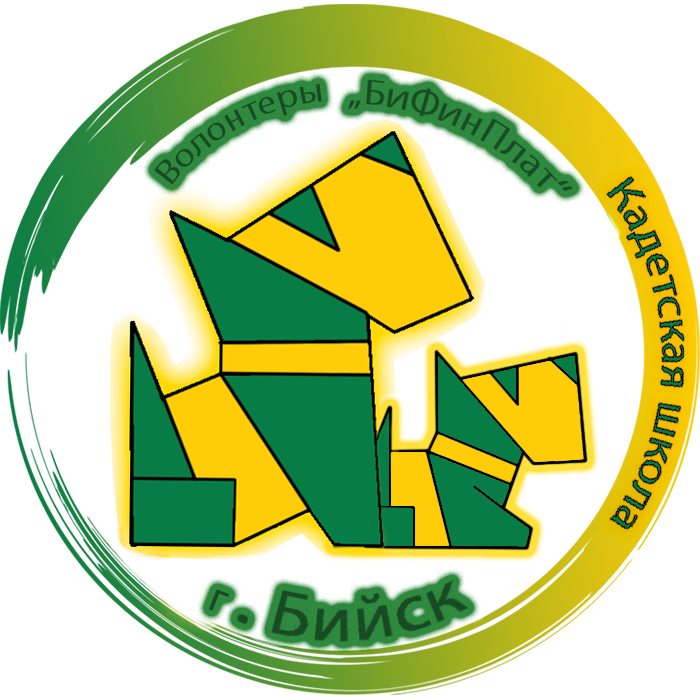   Дети-    	                              Детям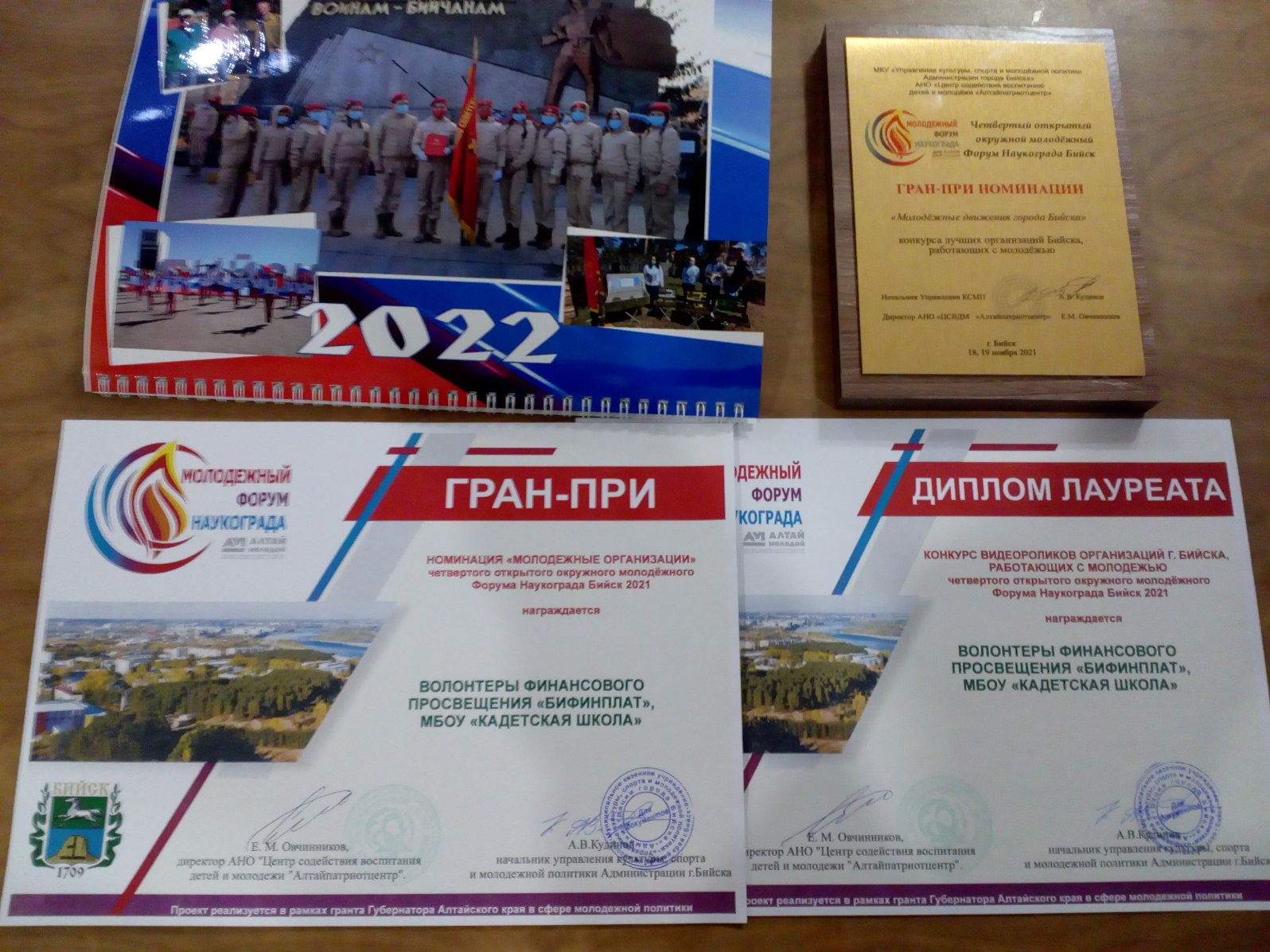 Бийск 2022Уважаемые коллеги!       Детский Центр Финансовой Грамотности для детей и молодежи при МБОУ «Кадетская школа», в рамках Поезда финансовой грамотности в Алтайском крае, в период проводит серию образовательно- просветительских мероприятий по финансовому просвещению граждан.        Мероприятия проводятся силами волонтеров финансового просвещения «БиФинПлат», из числа обучающихся старших классов, прошедших курс финансовой грамотности.       Примерная тематика проводимых мероприятий:- тренинг «Креатив» (для обучающихся 6-11 классов)- чемпионат по решению кейсов «Елисей» (для обучающихся 8-11 классов)- командная игра «Финансовые бои» (для обучающихся 6-11 классов (с домашним заданием)- командная игра «Финансовые крестики- нолики» (для обучающихся 3-4 к)-тренинг «Самопрезентация» (для обучающихся 6-11 классов)- тренинг по настольной игре «Не в деньгах счастье» (команда 6 человек)- онлайн- игра «Финансовый биатлон» (для обучающихся 6-11 классов (требуется проектор)- лекция «Активы и пассивы» (для обучающихся 6-11 классов)-лекция «Личный финансовый план» (для обучающихся 6-11 классов)-лекция «Семейный бюджет» (для обучающихся 6-11 классов)- лекция «Финансовые мошенничества» (для обучающихся 6-11 классов)- лекция «История возникновения денежных отношений» (для обучающихся 3-11 классов)- мастер- класс «Тимбилдинг (командообразование)» (для обучающихся 8-11 классов)- мастер- класс «Формы проведения тренинга» (для обучающихся 8-11 классов)- круглый стол по подготовке проектов, исследовательских работ, участия в конкурсах по фин. грамотности (для обучающихся 8-11 кл. и педагогов)Спикеры- волонтеры финансового просвещения:Чегодаев Семён 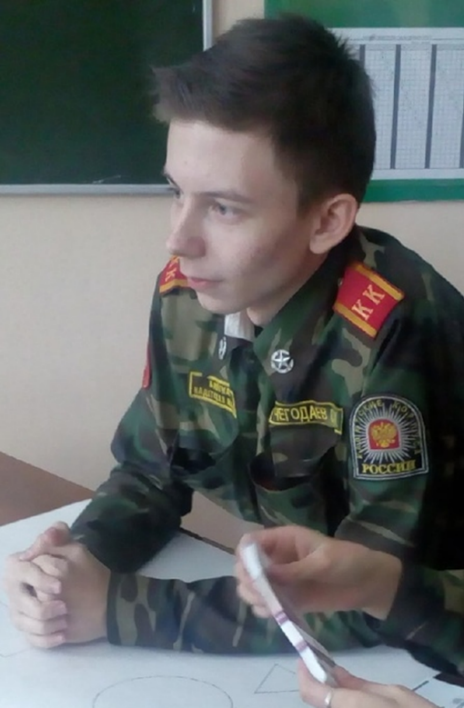 Участие в 54 мероприятиях на федеральнойПлатформе Добро.ру, подтверждено 113 часовДобровольческой деятельности.Командир отряда волонтеров финансового просвещения «БиФинПлат» (Бийская финансовая платформа), член Молодежного Парламентаг.Бийска.Волонтер- джокер: может выполнять роли коор-динатора, модератора, игротехника, лектора, спикера и эксперта на мероприятиях.Обладатель гран-при городского конкурса «Во-лонтер 2020», победитель городского конкурса«Лидер 2021»- 3 место.-имеет благодарность министерства финансов Алтайского края за участие в проведении Семейного финансового фестиваля в городе Бийске, приуроченный к 6-й Всероссийской неделе сбережений;-имеет благодарность Краевого автономного учреждения «Алтайский центр финансо-вых исследований за активное участие в организации и проведении образовательно- просветительских мероприятиях Всероссийской недели финансовой грамотности;-участник подписания соглашения о сотрудничестве между отрядом волонтеров финансового просвещения «БиФинПлат» и Алтайской краевой молодежной общественной организацией «Центр общественных инициатив «Вектор»;- прошел обучение в рамках Региональной образовательной программы «Школа дебатов», организованной РАНХиГС (Алтайский филиал);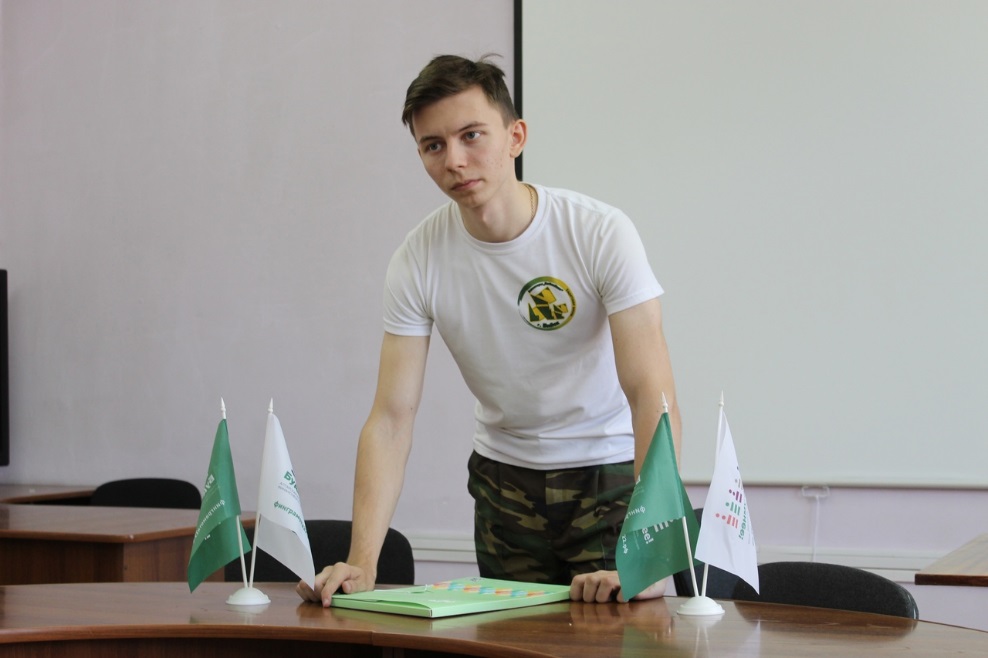 - награжден медалями «Честь имею» и «За верность кадетскому делу» приказами директора МБОУ «Кадетская школа» за проведение мероприятий по финансовой грамотности среди детей, молодежи и взрослого населения г.Бийск;-имеет сертификат писателя Проекта «Всероссийская школьная летопись» за участие в работе над книгой «БиФинПлат», изданной издательской группой «рипол классик» при поддержке фонда «живая классика»;-модератор Семейного финансового фестиваля в городе Бийске в рамках 6-й  всерос- сийской недели сбережений (площадка деловой игры «Международная торговля»);-активный участник Всероссийской недели сбережений и Всероссийской недели финансовой грамотности для детей и молодежи;-активный участник и ведущий мероприятий по финансовой грамотности на городских площадках: Креативное пространство Календарь, Библиотека семейного чтения; - активный участник и ведущий школьных деловых игр и тренингов;- ведущий школьных финансовых разминок и мини- игр «Чемоданчик тренера»;-участник городской тренинг- игры «Не в деньгах счастье»;-спикер Практикума Манимафия у детей-ангелов;-участник и модератор коммуникативного тренинга «Ледоколы»; -участник и модератор коммуникативного тренинга «Энерджайзеры»;- спикер интеллектуального шоу «Судьба королевства»;-спикер деловой игры для 5-х классов «Вернуть тотем»;	Чуликова Светлана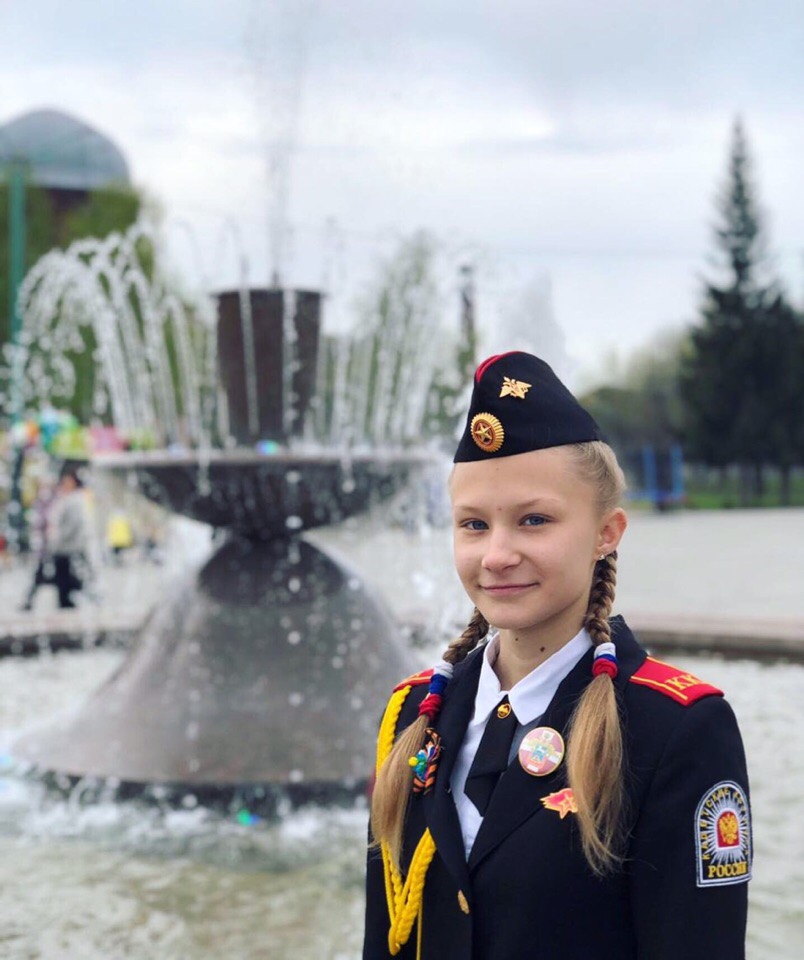 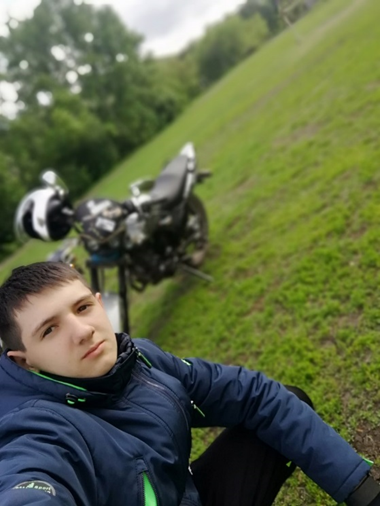                 	Участие в 57 мероприятиях на федеральной                                                          Платформе Добро.ру, подтверждено 128,5 часов                                                          Добровольческой деятельности и 8 верифицирован                                                           ных.                                                           Командир событийных волонтеров отряда финан-                                                          сового просвещения «БиФинПлат», волонтер- наставник (пять волонтеров- юниоров из 6 класса).- автор проекта «Наставник волонтеров- юниоров» на федеральной площадке Добро.ру; -лауреат городского конкурса «Волонтер года 2020»;-участница Проекта «Разработка, апробация и внедрение системы вовлечения школьников и студентов Алтайского края в волонтерскую деятельность в области повышения финансовой грамотности и ответственного финансового поведения детей и молодежи»;- награждена медалями «Честь имею» и «За верность кадетскому делу» приказами директора МБОУ «Кадетская школа» за проведение мероприятий по финансовой грамотности среди детей, молодежи и взрослого населения г.Бийск;-имеет сертификат писателя Проекта «Всероссийская школьная летопись» за участие в работе над книгой «БиФинПлат», изданной издательской группой «рипол классик» при поддержке фонда «живая классика»;-участница онлайн-феста Всероссийской Школьной Летописи;- призер Всероссийского конкурса Ассоциации волонтерских центров «Х шагов до БРО» ;-участница Всероссийского онлайн- зачета по финансовой грамотности, сдала на Базовый уровень; - прошла обучение в рамках Региональной образовательной программы «Школа дебатов», организованной РАНХиГС (Алтайский филиал);   -имеет благодарность директора Всероссийского чемпионата по финансовой грамотности за участие в проведение федерального финального кубка II сезона Всероссийского чемпионат по финансовой грамотности;-имеет благодарность директора Всероссийского чемпионата по финансовой грамотности за участие в проведение Студенческого кубка РДШ по финансовой грамотности в рамках Федерального проекта «II Всероссийский чемпионат по финансовой грамотности»;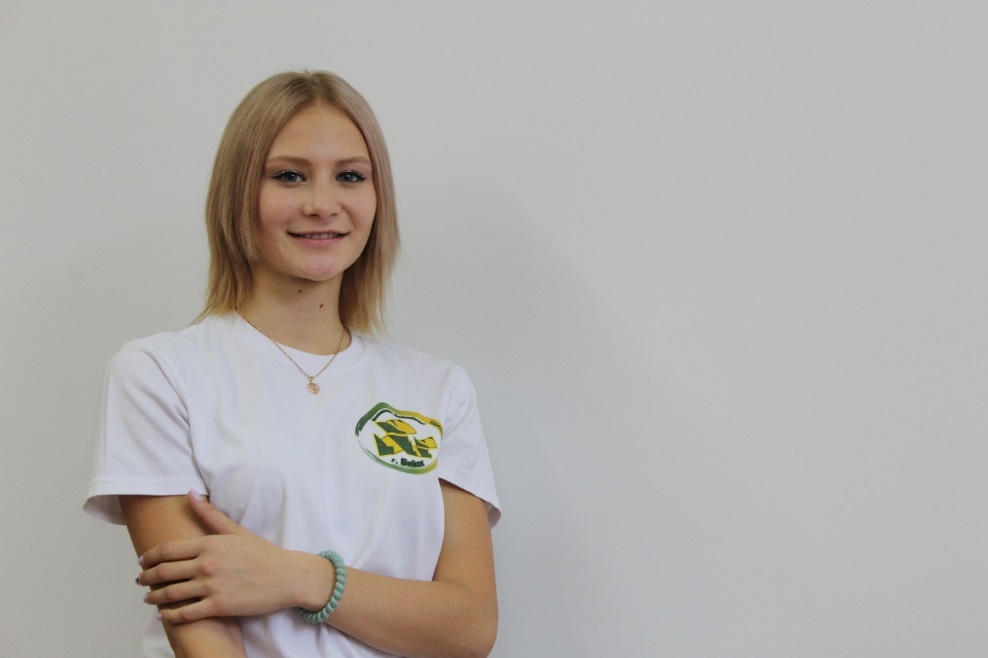 -имеет благодарность директора Всероссийского чемпионата по финансовой грамотности за участие в проведение Кубка по коммуникативным боям в рамках Федерального проекта «II Всероссийский чемпионат по финансовой грамотности»;- помощник ведущего II Всероссийский чемпионат по финансовой грамотности Школьной и Студенческой Лиги, принял участие в 28 боях;- жюри школьного этапа III Всероссийский чемпионат по финансовой грамотности;-участница краевого интеллектуального батла для девушек, приуроченного Международному женскому дню;-участница краевого тематического турнира парламентских дебатов «Перспективы развития предпринимательской деятельности в Алтайском крае»;                                                - модератор городского интерактивного интеллектуального шоу «Судьба королевств»- участница муниципального этапа Чемпионата по финансовым боям-участница городского фестиваля добровольческих отрядов «Мы вместе» 2019 и 2020 годов;-активная участница Всероссийской недели сбережений и Всероссийской недели финансовой грамотности для детей и молодежи;-активная участница и модератор мероприятий по финансовой грамотности на городских площадках: Креативное пространство Календарь, Библиотека семейного чтения;- ведущий школьных финансовых разминок и мини- игр «Чемоданчик тренера»;-модератор практикума Манимафия для детей- ангелов;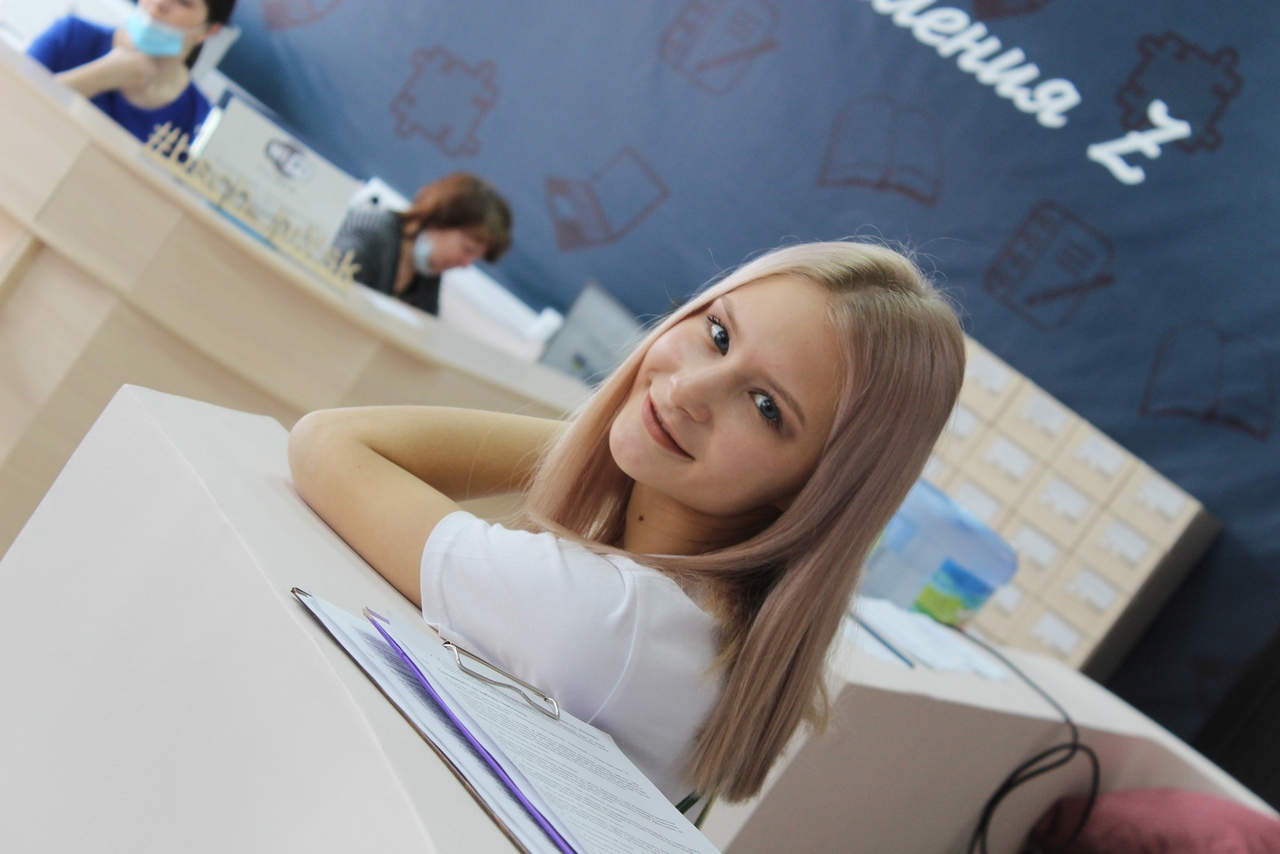 -активная участница и модератор финансовых марафонов: Финансовый триатлон для 5-6 классов, Финансовое пятиборье для 7-8 классов и Финансовое восьмиборье для 9-10 классов;-модератор конкурсов по финансовой грамотности в дистанционном формате.- участница городского спортивного квеста, организованным Молодежным Парламентом г.Бийска;-участница и модератор коммуникативного тренинга «Ледоколы»; -участница и модератор коммуникативного тренинга «Энерджайзеры»;-участница регионального молодежного турнира «Знаток Алтая», муниципальный этап;-участник марафона ВЧФГ 2.0 «Всероссийский чемпионата по финансовой грамотности: 2 года в игре! Опыт и результаты!»;-участник вебинара «1 федеральный финансовый онлайн кубок. Частые ошибки участников, возможные стратегии для победы в турнире. Консультации участников кубка»;-участница III Межрегиональной конференции волонтеров финансового просвещения «волонтеры благополучия»;-участница презентации книги об отряде волонтеров финансового просвещения «БиФинПлат» в открытом креативном пространстве «Календарь» и в Библиотеке семейного чтения для жителей г.Бийск;Литейкин Никита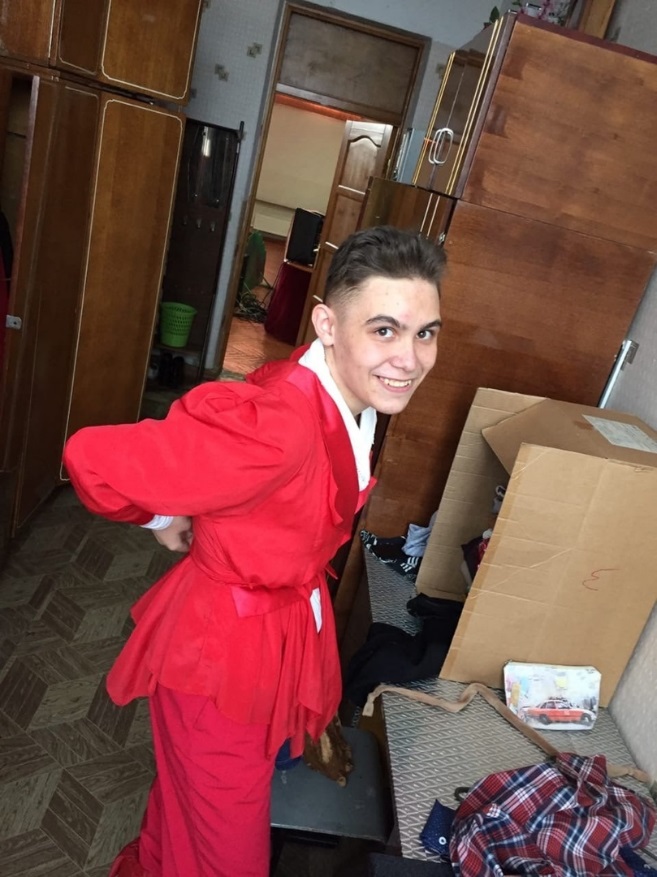 Участие в 27 мероприятиях на федеральнойПлатформе Добро.ру, подтверждено 59,5 часовДобровольческой деятельности.Командир волонтеров- презентаторов отряда финансового просвещения «БиФинПлат». Призергородского конкурса «Волонтер 2020».-участник Проекта «Разработка, апробация и внедрение системы вовлечения школьников и студентов Алтайского края в волонтерскую деятельность в области повышения финансовой грамотности и ответственного финансового поведения детей и молодежи»-имеет благодарность министерства финансов Алтайского края за участие в проведении Семейного финансового фестиваля в городе Бийске, к 6-й Всероссийской неделе сбережений;- награжден медалью «Честь имею» приказом директора МБОУ «Кадетская школа» за проведение мероприятий по финансовой грамотности среди детей, молодежи и взрослого населения г.Бийск;-имеет сертификат писателя Проекта «Всероссийская школьная летопись» за участие в работе над книгой «БиФинПлат», изданной издательской группой «рипол классик» при поддержке фонда «живая классика»;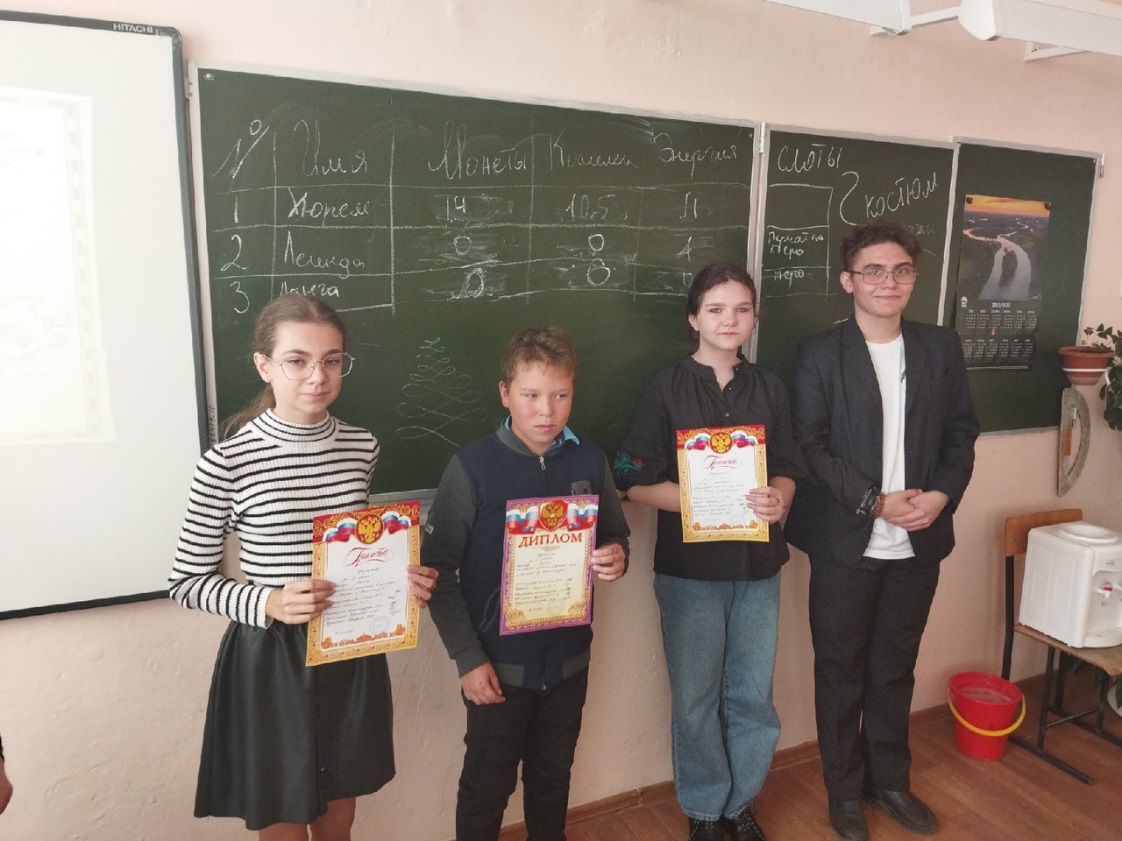 -участник онлайн-феста Всероссийской Школьной Летописи;-спикер Семейного финансового фестиваля в городе Бийске в рамках 6-й  всероссийс- кой недели сбережений (площадка деловой игры «Международная торговля»)- ведущий городского школьного интерактивного интеллектуального шоу «Судьба королевств»- участник муниципального этапа Чемпионата по финансовым боям-участник краевого тематического турнира парламентских дебатов «Перспективы развития предпринимательской деятельности в Алтайском крае»;    - участник и ведущий школьных деловых игр и тренингов на городских и на школьной площадке;-участник городского фестиваля добровольческих отрядов «Мы вместе»;- ведущий школьных финансовых разминок и мини- игр «Чемоданчик тренера»;-участник и модератор коммуникативного тренинга «Ледоколы»; -участник и модератор коммуникативного тренинга «Энерджайзеры»;-спикер Практикума Манимафия;-участник регионального молодежного турнира «Знаток Алтая», муниципальный этап;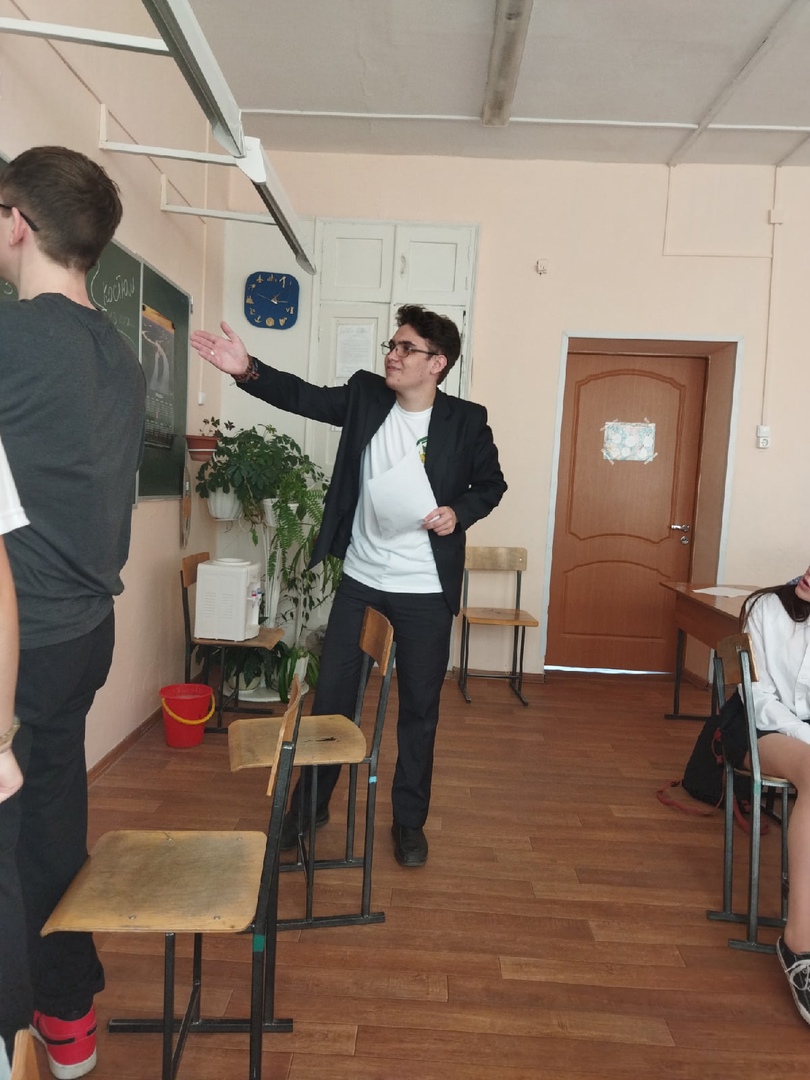 -организатор волонтерской акции в учебных заведениях г.Бийск и спикер интерактивного шоу «Судьба королевства», в рамках проекта- конструктора для волонтеров «Шахерезада»;-организатор волонтерской акции в учебных заведениях г.Бийск и спикер деловой игры «Погоня из Кортикура», в рамках проекта- конструктора для волонтеров «Шахерезада»;-модератор деловой игры для 5-х классов «Вернуть тотем»;  -модератор деловой игры «Международная торговля»;  -спикер практикума для дошкольников «Приключения Монеточки;- победитель школьного этапа III Всероссийский чемпионат по финансовой грамотности;-участник презентации книги об отряде волонтеров финансового просвещения «БиФинПлат» в открытом креативном пространстве «Календарь» и в Библиотеке семейного чтения для жителей г.Бийск;- победитель муниципального этапа III Всероссийский чемпионат по финансовой грамотности;- участник краевого этапа III Всероссийский чемпионат по финансовой грамотности;		Галкин Никита	  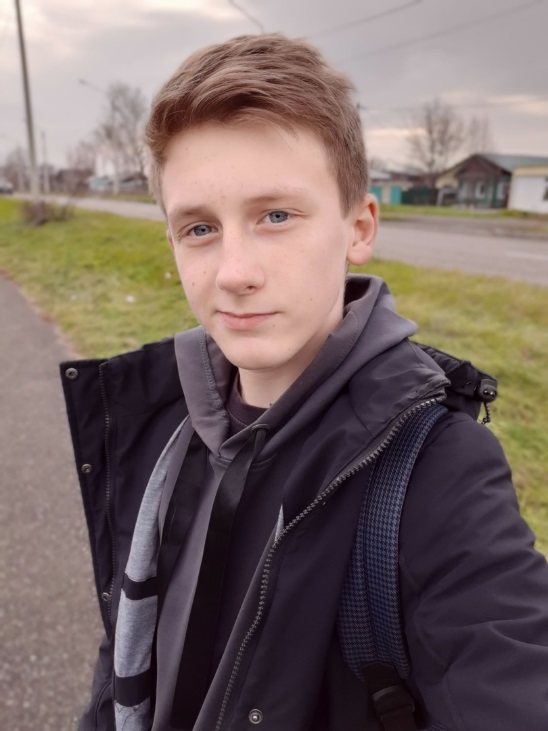                                                      Участие в 49 мероприятиях на федеральной                                                    Платформе Добро.ру, подтверждено 111 часов                                                    Добровольческой деятельности.                                                     Командир волонтеров- игротехников отряда финансово                                                     го просвещения «БиФинПлат»-                                                    -участник Проекта «Разработка, апробация и внедрение системы вовлечения школьников и студентов Алтайского края в волонтерскую деятельность в области повышения финансовой грамотности и ответственного финансового поведения детей и молодежи»;-имеет благодарность министерства финансов Алтайско-го края за участие в проведении Семейного финансового фестиваля в городе Бийске, приуроченного к 6-й Всероссийской неделе сбережений;-имеет сертификат писателя Проекта «Всероссийская школьная летопись» за участие в работе над книгой «БиФинПлат», изданной издательской группой «рипол классик» при поддержке фонда «живая классика»;-участник онлайн-феста Всероссийской Школьной Летописи;-имеет благодарность директора Всероссийского чемпионата по финансовой грамотности за участие в проведение федерального финального кубка II сезона Всероссийского чемпионат по финансовой грамотности;-имеет благодарность директора Всероссийского чемпионата по финансовой грамотности за участие в проведение Студенческого кубка РДШ по финансовой грамотности в рамках Федерального проекта «II Всероссийский чемпионат по финансовой грамотности»;- помощник ведущего II Всероссийский чемпионат по финансовой грамотности Школьной и Студенческой Лиги, принял участие в 28 боях;- жюри школьного этапа III Всероссийский чемпионат по финансовой грамотности;- награжден медалью «За верность кадетскому делу» приказом директора МБОУ «Кадетская школа» за проведение мероприятий по финансовой грамотности среди детей, молодежи и взрослого населения г.Бийск;-имеет благодарность директора Всероссийского чемпионата по финансовой грамотности за участие в проведение Кубка по коммуникативным боям в рамках Федерального проекта «II Всероссийский чемпионат по финансовой грамотности»;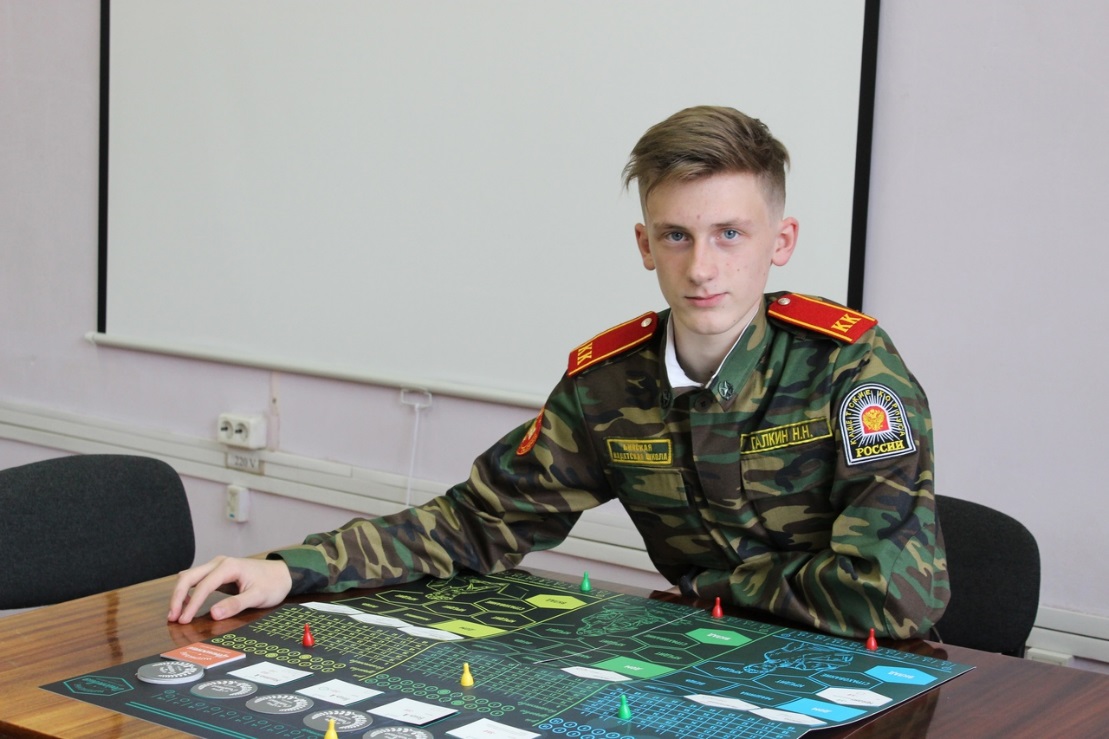 -отмечен грамотой директора МБОУ «Кадетская школа» за проведение мероприятий по финансовой грамотности среди детей, молодежи и взрослого населения г.Бийск;-модератор Семейного финансового фестиваля в городе Бийске в рамках 6-й всероссийской недели сбережений (площадка деловой игры «Международная торговля»);- участник муниципального этапа Чемпионата по финансовым боям;- прошел обучение в рамках Региональной образовательной программы «Школа дебатов», организованной РАНХиГС (Алтайский филиал);   -участник команды- победителя краевого интеллектуального батла для юношей, приуроченного ко Дню Защитника Отечества;-участник краевого тематического турнира парламентских дебатов «Перспективы развития предпринимательской деятельности в Алтайском крае»;  -активный участник Всероссийской недели сбережений и Всероссийской недели финансовой грамотности для детей и молодежи;-активный участник и ведущий мероприятий по финансовой грамотности на городских площадках: Креативное пространство Календарь, Библиотека семейного чтения;    -активный участник и ведущий финансовых марафонов: Финансовый триатлон для 5-6 классов, Финансовое пятиборье для 7-8 классов и Финансовое восьмиборье для 9-10 классов;     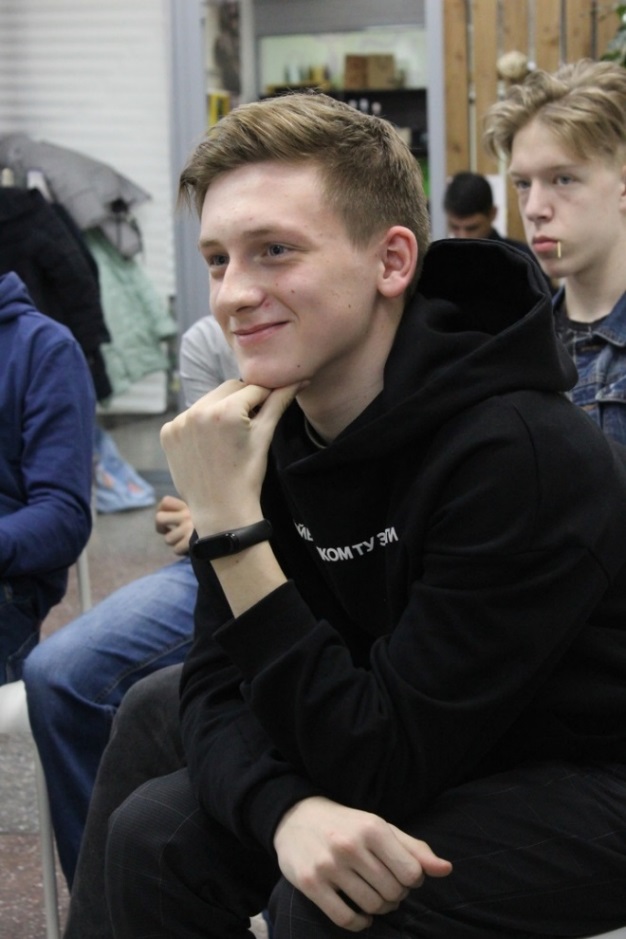 -жюри школы парламентских дебатов среди школьников и студентов г.Бийск с резолюцией «Свобода самовыражения»;- активный участник и ведущий школьных деловых игр и тренингов;- спикер интеллектуального шоу «Судьба королевства»;-участник и модератор коммуникативного тренинга «Ледоколы»; -участник и модератор коммуникативного тренинга «Энерджайзеры»;-организатор проведения цикла настольных игр для школьников в Библиотеке семейного чтения;-модератор деловой игры для 5-х классов «Вернуть тотем»;-участник марафона ВЧФГ 2.0 «Всероссийский чемпионата по финансовой грамотности: 2 года в игре! Опыт и результаты!»;-участник вебинара «1 федеральный финансовый онлайн кубок. Частые ошибки участников, возможные стратегии для победы в турнире. Консультации участников кубка»;-участник презентации книги об отряде волонтеров финансового просвещения «БиФинПлат» в открытом креативном пространстве «Календарь» и в Библиотеке семейного чтения для жителей г.Бийск;- победитель муниципального этапа III Всероссийский чемпионат по финансовой грамотности (капитан команды);- участник краевого этапа III Всероссийский чемпионат по финансовой грамотности (капитан команды);		Будаев Данил	  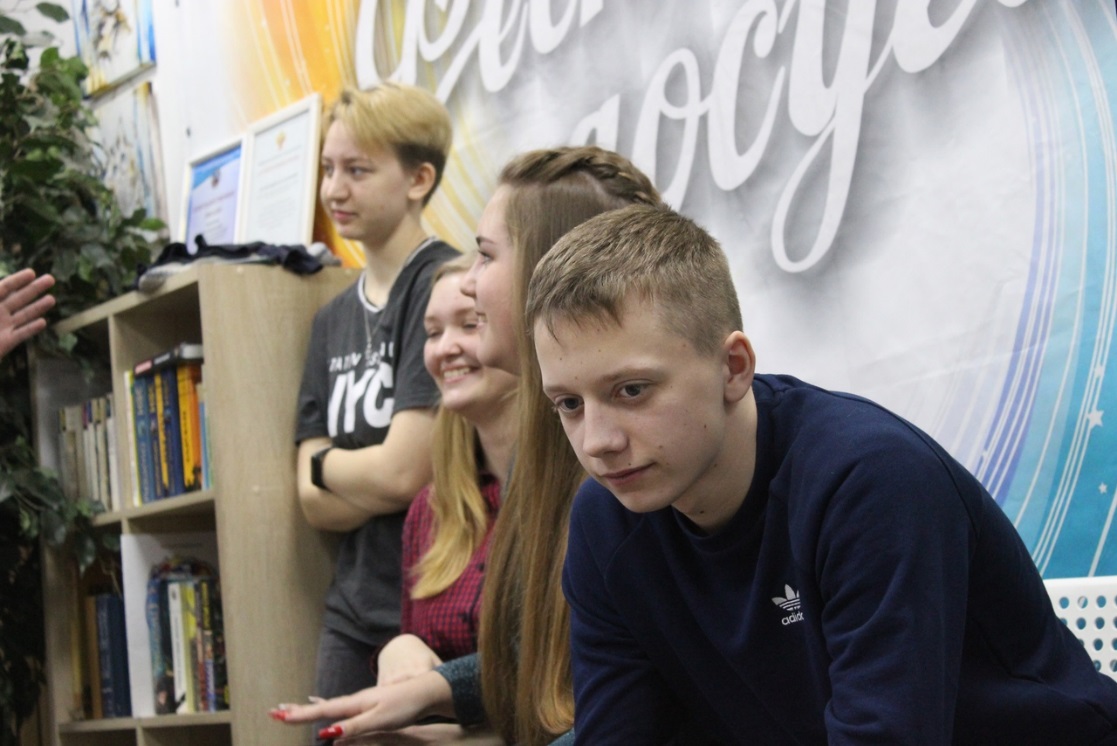                                		 Участие в 30 мероприятиях на федеральной                                                              Платформе Добро.ру, подтверждено 68,5 часов                                                              Добровольческой деятельности.                                                             Командир волонтеров по рекрутингу и операцион-                                                              ным ресурсам отряда финансового просвещения                                                              «БиФинПлат». -Председатель школьной палаты Молодежного Парламента г.Бийска. Награжден медалью «За верность кадетскому делу» приказом директора МБОУ «Кадетская школа» за проведение мероприятий по финансовой грамотности среди детей, молодежи и взрослого населения г.Бийск;Награжден медалью «Юноармейская доблесть» ВВПОД «ЮНАРМИЯ» III степени приказом Начальника главного штаба ВВПОД «ЮНАРМИЯ»;- прошел обучение в рамках Региональной образовательной программы «Школа дебатов», организованной РАНХиГС (Алтайский филиал);  -имеет сертификат писателя Проекта «Всероссийская школьная летопись» за участие в работе над книгой «БиФинПлат», изданной издательской группой «рипол классик» при поддержке фонда «живая классика»;- Благодарность Главы г.Бийск  за активное участие в мероприятиях патриотической направленности Всероссийского военно- патриотического общественного объединения «Юнармия» в г.Бийске; -участник краевого тематического турнира парламентских дебатов «Перспективы развития предпринимательской деятельности в Алтайском крае»;  -активный участник и ведущий финансовых марафонов: Финансовый триатлон для 5-6 классов, Финансовое пятиборье для 7-8 классов и Финансовое восьмиборье для 9-10 классов;    -активный участник Всероссийской недели сбережений и Всероссийской недели финансовой грамотности для детей и молодежи;-активный участник и ведущий мероприятий по финансовой грамотности на городских площадках: Креативное пространство Календарь, Библиотека семейного чтения, спикер Практикума Манимафия у детей- ангелов;   - модератор городского спортивного квеста, организованным Молодежным Парламентом г.Бийска; -участник и модератор коммуникативного тренинга «Ледоколы»; -участник и модератор коммуникативного тренинга «Энерджайзеры»;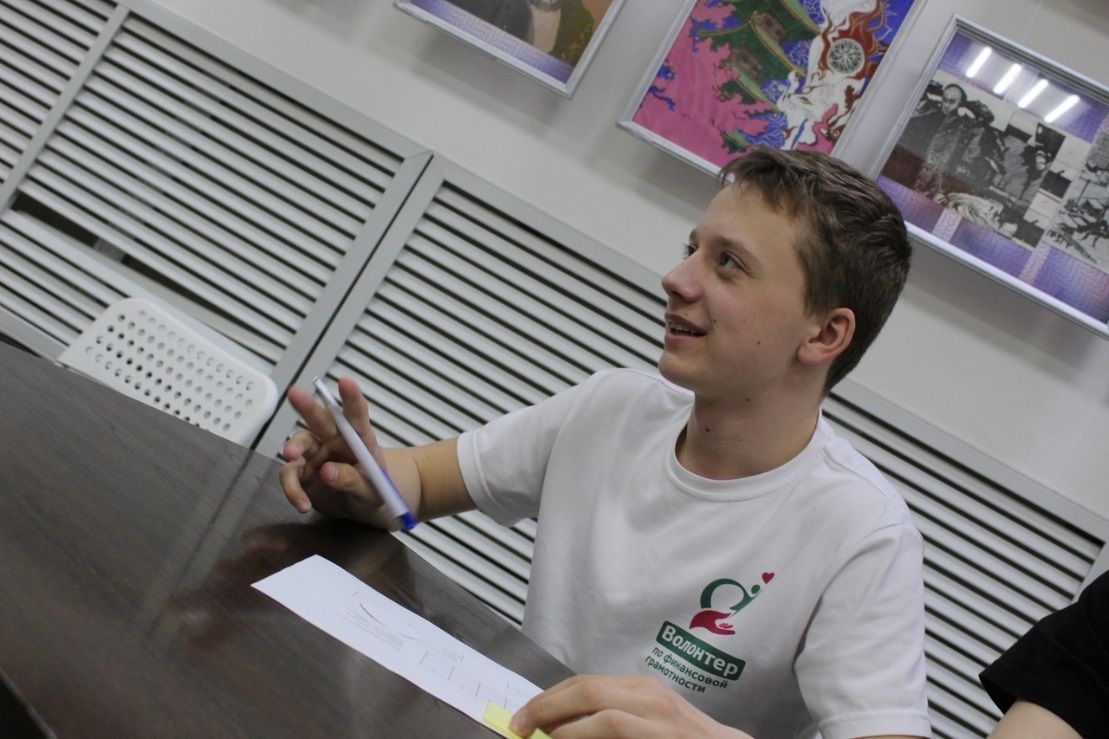 -модератор деловой игры для 5-х классов «Вернуть тотем»;   - победитель школьного этапа III Всероссийский чемпионат по финансовой грамотности;   - победитель муниципального этапа III Всероссийский чемпионат по финансовой грамотности;- участник краевого этапа III Всероссийский чемпионат по финансовой грамотности;   Жданова Татьяна                         Участие в 16 мероприятиях на федеральной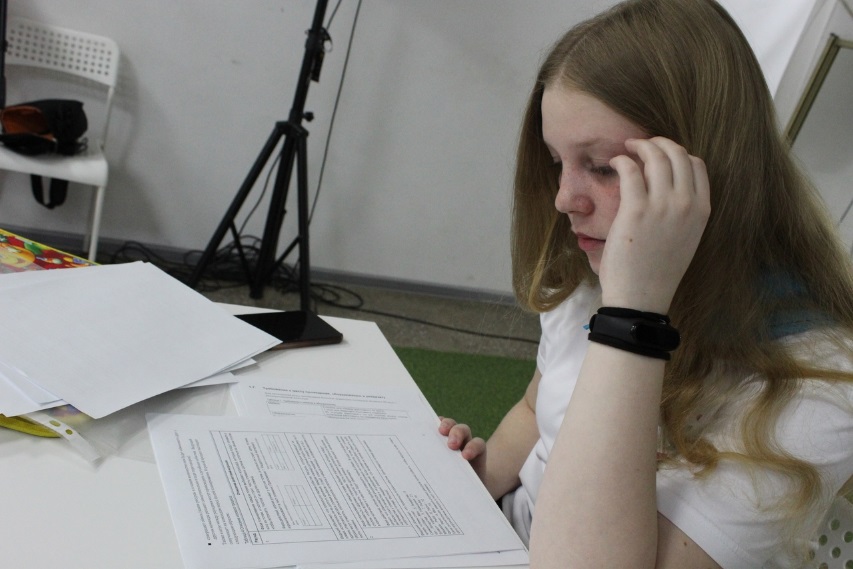 Платформе Добро.ру, подтверждено 42 часаДобровольческой деятельности.Волонтер- коммуникатор.-имеет сертификат писателя Проекта «Всероссийская школьная летопись» за участие в работе над книгой «БиФинПлат», изданной издательской группой «рипол классик» при поддержке фонда «живая классика»;-имеет благодарность директора МБОУ «Кадетская школа» за проведение мероприятий по финансовой грамотности среди детей, молодежи и взрослого населения г.Бийск;- участница школьных деловых игр и тренингов;-активная участница финансовых марафонов: Финансовый триатлон для 5-6 классов, Финансовое пятиборье для 7-8 классов и Финансовое восьмиборье для 9-10 классов;    -активная участница Всероссийской недели сбережений и Всероссийской недели финансовой грамотности для детей и молодежи;-активная участница и ведущая мероприятий по финансовой грамотности на городских площадках: Креативное пространство Календарь, Библиотека семейного чтения;    - модератор интеллектуального шоу «Судьба королевства»;- спикер интеллектуального шоу «Судьба королевства»;-организатор проведения цикла настольных игр для школьников в Библиотеке семейного чтения;-модератор деловой игры для 5-х классов «Вернуть тотем»;                                  ГудковНикита 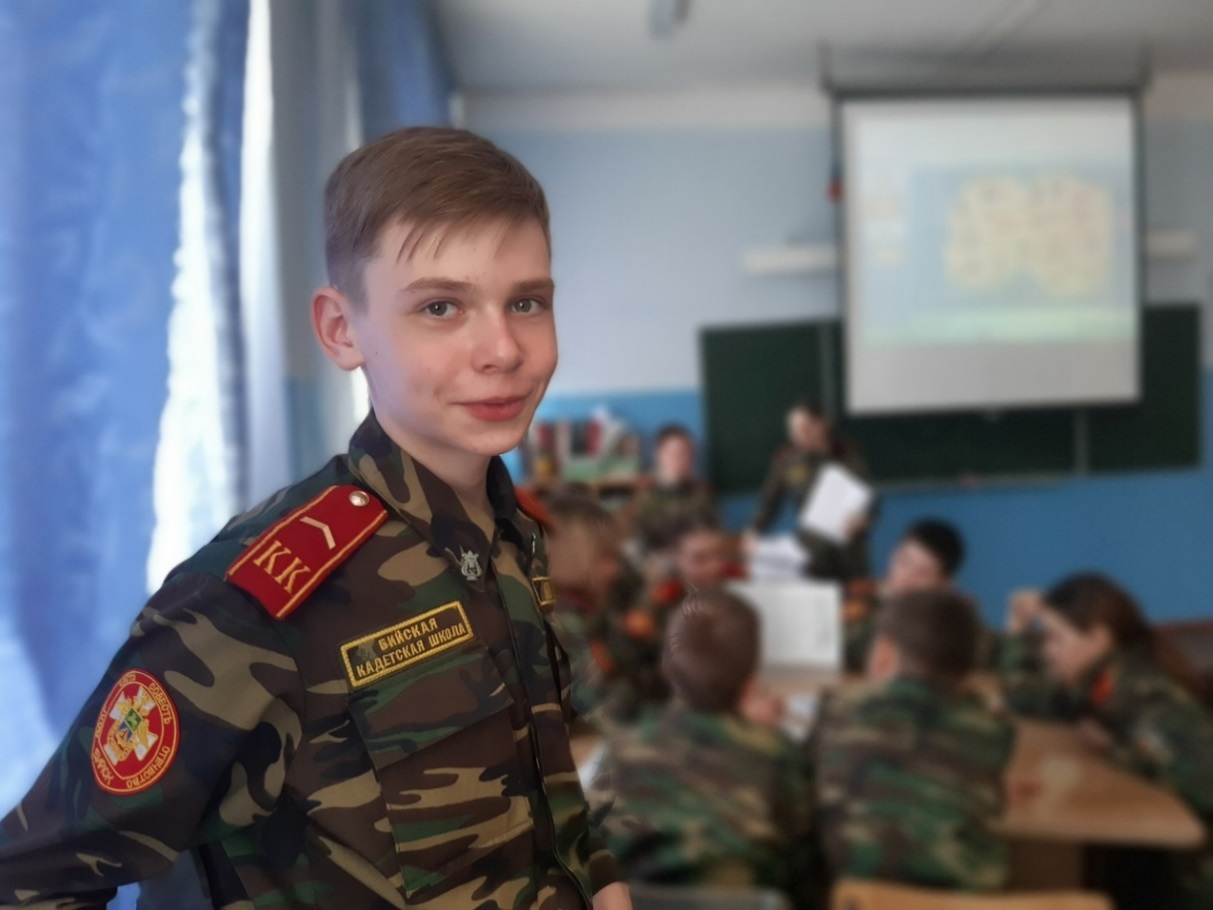 Участие в 15 мероприятиях на федеральнойПлатформе Добро.ру, подтверждено 41 часДобровольческой деятельности.Волонтер- «вольный ветер»	-активный участник мероприятий по финансовой грамотности на городских площадках: Креативное пространство Календарь, Библиотека семейногочтения; - активный участник школьных деловых игр и тренингов;-участник и модератор коммуникативного тренинга «Ледоколы»; -участник и модератор коммуникативного тренинга «Энерджайзеры»;-организатор проведения цикла настольных игр для школьников в Библиотеке семейного чтения;-участник регионального молодежного турнира «Знаток Алтая», муниципальный этап;-спикер интерактивного практикума для дошкольников «Выбор товаров»;- модератор школьного этапа III Всероссийский чемпионат по финансовой грамотности;-модератор деловой игры «Вернуть тотем»;-активный участник мероприятий VIII Всероссийская Неделя финансовой грамотности для детей и молодежи;-модератор интерактивной игры «Погоня из Кортикура»;                                                                        Гореликов Ярослав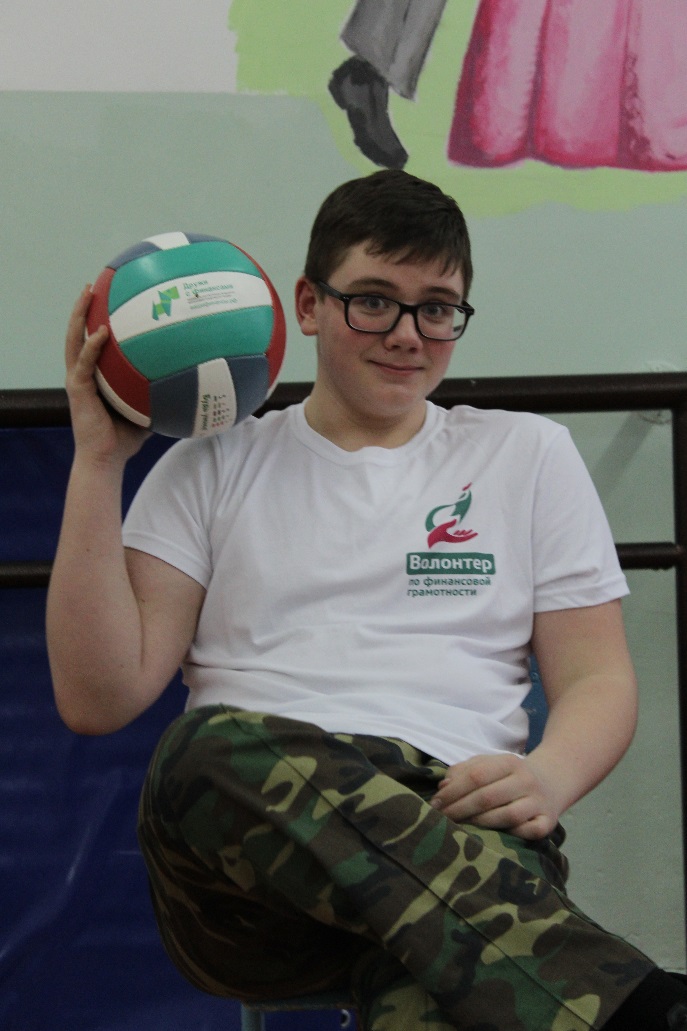                                          Участие в 9 мероприятиях на федеральной                                                                 Платформе Добро.ру, подтверждено 17 часов                                                                 Добровольческой деятельности.                                                                 -отмечен грамотой директора МБОУ                                                                 «Кадетская школа» за проведение мероприятий                                                                 по финансовой грамотности среди детей,                                                                  молодежи и взрослого населения г.Бийск;                                                                - участник и ведущий школьных деловых игр и                                                                 тренингов;                                                                -имеет благодарность Краевого автономного                                                                 учреждения «Алтайский центр финансовых                                                                 исследований за активное участие в организации                                                                 и проведении образовательно- просветительских мероприятий Всероссийской недели финансовой                                               грамотности;- имеет благодарность Алтайской краевой общественной организации «Центр общественных инициатив «Вектор» креативное пространство «Календарь» за серию проведенных мероприятий по финансовой грамотности;-имеет сертификат писателя Проекта «Всероссийская школьная летопись» за участие в работе над книгой «БиФинПлат», изданной издательской группой «рипол классик» при поддержке фонда «живая классика»;-участник онлайн-феста Всероссийской Школьной Летописи;-жюри краевого интеллектуального батла для девушек, приуроченного к Международ-ному Женскому Дню;-главный жюри городского шахматного турнира, организованного совместно с город-ским советом ветеранов Афганистана и городским отделением КПРФ» 2021 и 2022 годов;- участник финансовых марафонов: Финансовый триатлон для 5-6 классов, Финансо-вое пятиборье для 7-8 классов и Финансовое восьмиборье для 9-10 классов;    - участник Всероссийской недели сбережений и Всероссийской недели финансовой грамотности для детей и молодежи;-участник регионального молодежного турнира «Знаток Алтая», муниципальный этап;-организатор волонтерской акции в учебных заведениях г.Бийск и модератор деловой игры «Погоня из Кортикура», в рамках проекта- конструктора для волонтеров «Шахерезада»;-модератор деловой игры для 5-х классов «Вернуть тотем»;  - победитель школьного этапа III Всероссийский чемпионат по финансовой грамотности;-модератор интеллектуального шоу «Судьба королевства»;-модератор деловой игры «Международная торговля»;  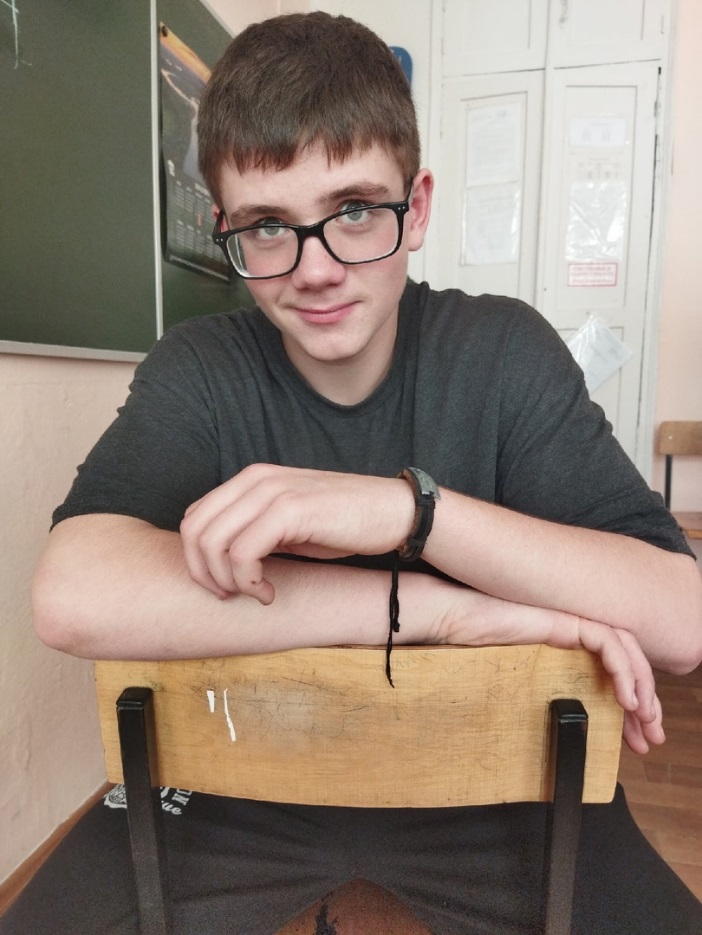 -жюри Краевого интеллектуального батла для девушек, посвященного Международному женскому Дню «Создаем фирму» и модератор локации «Организуй (создание фирмы)»;   -лектор «Кибермошенничество» для студентов:    - победитель муниципального этапа III Всероссийский чемпионат по финансовой грамотности;- участник краевого этапа III Всероссийский чемпионат по финансовой грамотности; -модератор деловой игры «Вернуть тотем»;-активный участник мероприятий VIII Всероссийская Неделя финансовой грамотности для детей и молодежи;-модератор интерактивной игры «Погоня из Кортикура»;               Габов Александр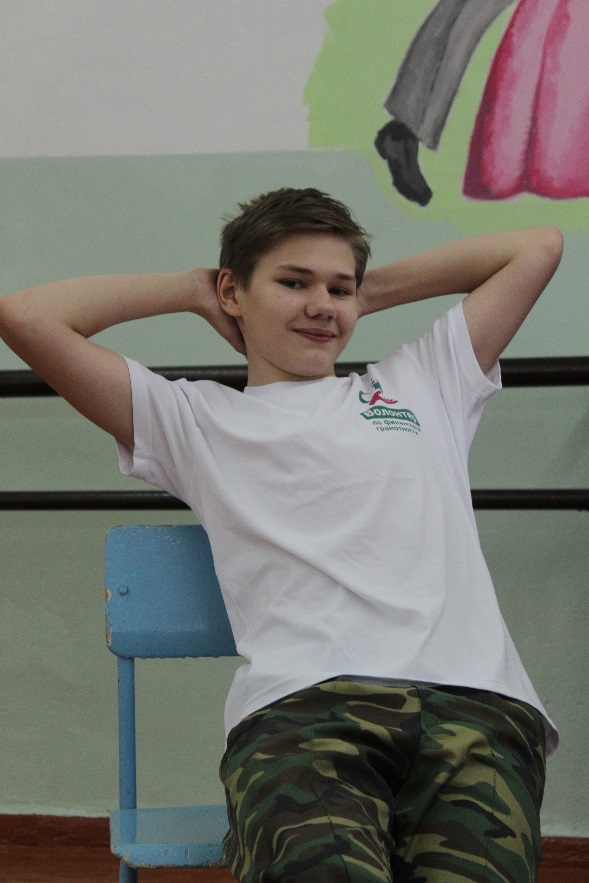 Участие в 18 мероприятиях на федеральной Платформе Добро.ру, подтверждено 45,5 часовДобровольческой деятельности.-отмечен грамотой директора МБОУ «Кадетская шко-ла» за проведение мероприятий по финансовой гра-мотности среди детей, молодежи и взрослого населения г.Бийск;-участник и ведущий школьных деловых игр и тре-нингов;-имеет благодарность Краевого автономного учреж-дения «Алтайский центр финансовых исследований за активное участие в организации и проведении образовательно- просветительских мероприятий Всероссийской недели финансовой грамотности;- имеет благодарность Алтайской краевой общественной организации «Центр общес-твенных инициатив «Вектор» креативное пространство «Календарь» за серию прове-денных мероприятий по финансовой грамотности;-имеет сертификат писателя Проекта «Всероссийская школьная летопись» за участие в работе над книгой «БиФинПлат», изданной издательской группой «рипол классик» при поддержке фонда «живая классика»;-участник онлайн-феста Всероссийской Школьной Летописи;-член жюри краевого интеллектуального батла для девушек, приуроченного к Международному Женскому Дню;- член жюри городского шахматного турнира, организованного совместно с городским советом ветеранов Афганистана и городским отделением КПРФ;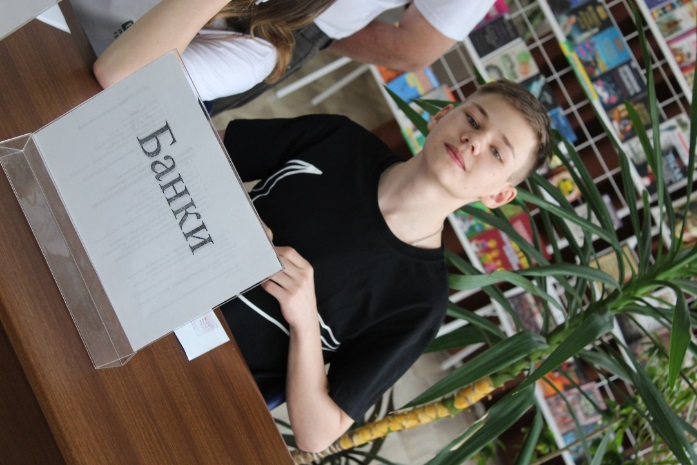 -член жюри тренинга «Культуры деловых переговоров: Бизнес pro et contra»  для студентов Бийского педагогического колледжа;- прошел обучение в рамках Региональной образовательной программы «Школа дебатов», организованной РАНХиГС (Алтайский филиал);  -участник команды- победителя краевого интеллектуального батла для юношей, приуроченного ко Дню Защитника Отечества; -участник краевого тематического турнира парламентских дебатов «Перспективы развития предпринимательской деятельности в Алтайском крае»;  - участник и ведущий финансовых марафонов: Финансовый триатлон для 5-6 классов, Финансовое пятиборье для 7-8 классов и Финансовое восьмиборье для 9-10 классов;    - активный участник Всероссийской недели сбережений и Всероссийской недели финансовой грамотности для детей и молодежи;-активный участник мероприятий по финансовой грамотности на городских площадках: Креативное пространство Календарь, Библиотека семейного чтения; -участник и модератор коммуникативного тренинга «Ледоколы»; -участник и модератор коммуникативного тренинга «Энерджайзеры»;-участник регионального молодежного турнира «Знаток Алтая», муниципальный этап;-участник научно- просветительского мероприятия интерактивной игры «Быстрее! Выше! Сильнее!» Всероссийского Фестиваля Науки, муниципального этапа;-модератор деловой игры «Международная торговля»;  -жюри Краевого интеллектуального батла для девушек, посвященного Международному женскому Дню «Создаем фирму» и модератор локации «Придумай (бизнес-идея)»;   -спикер Практикума «Манимафия» для студентов;-модератор деловой игры «Вернуть тотем»;-активный участник мероприятий VIII Всероссийская Неделя финансовой грамотности для детей и молодежи;-модератор интерактивной игры «Погоня из Кортикура»;                                                                                                             Шишов Игорь Участие в 11 мероприятиях на федеральной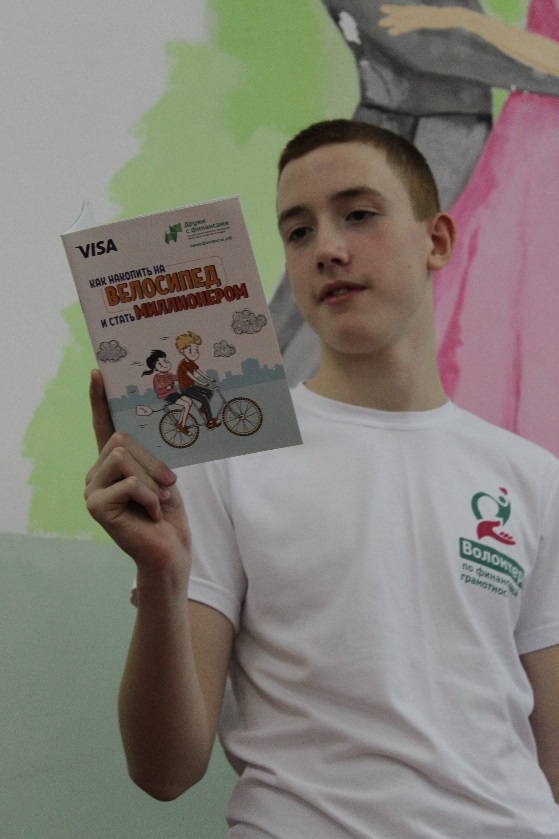 Платформе Добро.ру, подтверждено 13,5 часовДобровольческой деятельности.Награжден медалью «За верность кадетскому делу» приказом директора МБОУ «Кадетская школа» за проведение мероприятий по финансовой грамотности среди детей, молодежи и взрослого населения г.Бийск; -имеет благодарность Краевого автономного учреждения «Алтайский центр финансовых исследований за активное участие в организации и проведении образовательно -просветительских мероприятий Всероссийской недели финансовой грамотности;- имеет благодарность Алтайской краевой общественной организации «Центр общественных инициатив «Вектор» креативное пространство «Календарь» за серию проведенных мероприятий по финансовой грамотности;-участник онлайн-феста Всероссийской Школьной Летописи;- участник и ведущий финансовых марафонов: Финансовый триатлон для 5-6 классов, Финансовое пятиборье для 7-8 классов и Финансовое восьмиборье для 9-10 классов;    - активный участник Всероссийской недели сбережений и Всероссийской недели финансовой грамотности для детей и молодежи;-активный участник мероприятий по финансовой грамотности на городских площадках: Креативное пространство Календарь, Библиотека семейного чтения;- участник и ведущий школьных деловых игр и тренингов;-участник регионального молодежного турнира «Знаток Алтая», муниципальный этап;  -организатор волонтерской акции в учебных заведениях г.Бийск и модератор деловой игры «Погоня из Кортикура», в рамках проекта- конструктора для волонтеров «Шахерезада»; 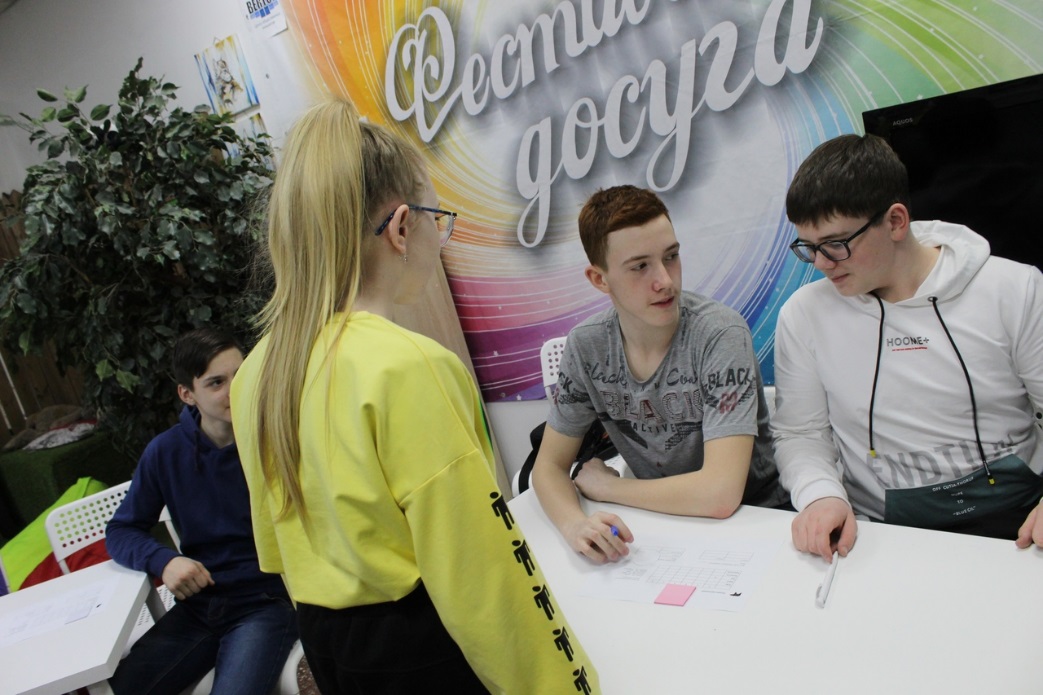  - участник школьного этапа III Всероссийский чемпионат по финансовой грамотности;    -модератор интеллектуального шоу «Судьба королевства»;-модератор деловой игры «Международная торговля»;    -жюри Краевого интеллектуального батла для девушек, посвященного Международному женскому Дню «Создаем фирму» и модератор локации «Заработай (сбыт продукции)»;     -лектор «Кибермошенничество» для студентов:   -модератор деловой игры «Вернуть тотем»;-активный участник мероприятий VIII Всероссийская Неделя финансовой грамотности для детей и молодежи;-модератор интерактивной игры «Погоня из Кортикура»;                Ковалик Иван	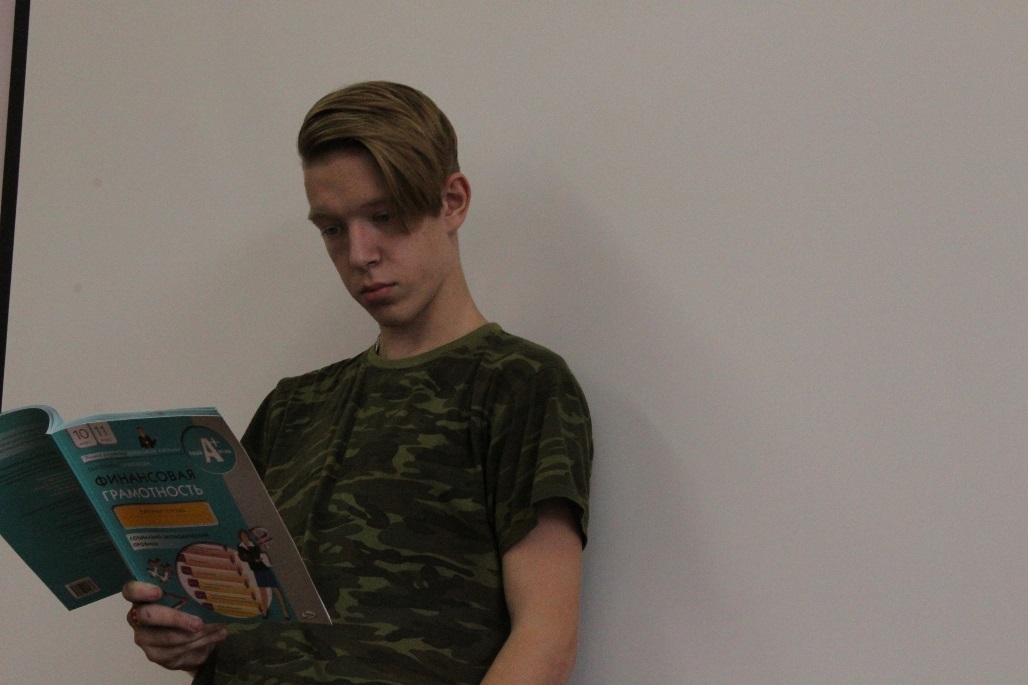 Участие в 49 мероприятиях на федеральнойПлатформе Добро.ру, подтверждено 113,5 часовДобровольческой деятельности.-имеет благодарность директора МБОУ «Кадетская школа» за проведение мероприятий по финансовой грамотности среди детей, молодежи и взрослого населения г.Бийск;- участник и ведущий финансовых марафонов: Финансовый триатлон для 5-6 классов, Финансовое пятиборье для 7-8 классов и Финансовое восьмиборье для 9-10 классов;  -жюри Краевого интеллектуального батла для девушек, посвященного Международному женскому Дню «Создаем фирму» и модератор локации «Планируй (бизнес-план)»;  - активный участник Всероссийской недели сбережений и Всероссийской недели финансовой грамотности для детей и молодежи;-активный участник мероприятий по финансовой грамотности на городских площадках: Креативное пространство Календарь, Библиотека семейного чтения;-участник команды- победителя краевого интеллектуального батла для юношей, приуроченного ко Дню Защитника Отечества;- участник и ведущий школьных деловых игр и тренингов;- модератор интеллектуального шоу «Судьба королевства»;-участник и модератор коммуникативного тренинга «Ледоколы»; -участник и модератор коммуникативного тренинга «Энерджайзеры»;   -организатор проведения цикла настольных игр для школьников в Библиотеке семейного чтения; -участник регионального молодежного турнира «Знаток Алтая», муниципальный этап; -участник научно- просветительского мероприятия интерактивной игры «Быстрее! Выше! Сильнее!» Всероссийского Фестиваля Науки, муниципального этапа;    -модератор деловой игры для 5-х классов «Вернуть тотем»;    - участник школьного этапа III Всероссийский чемпионат по финансовой грамотности; - модератор деловой игры «Международная торговля»;    Бородин Марк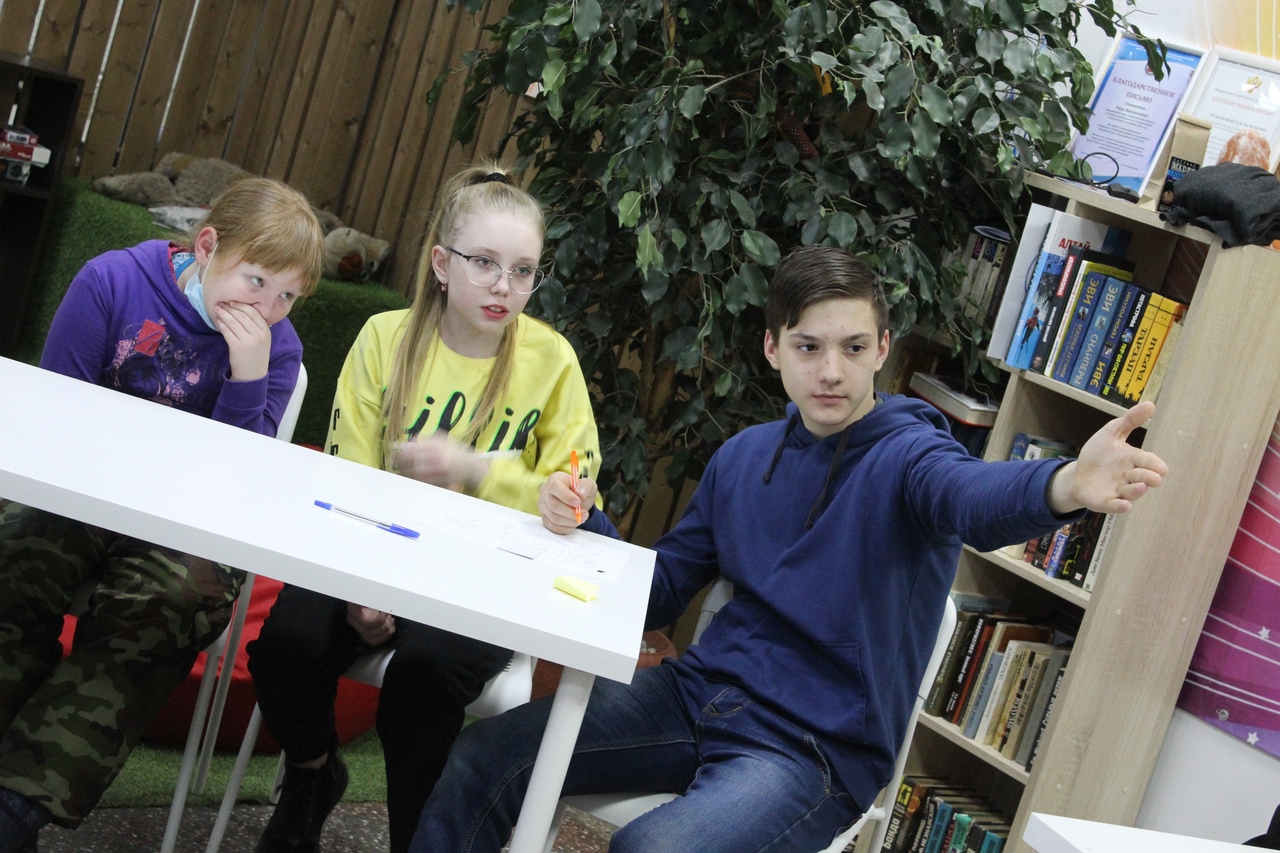 Участие в 3 мероприятиях на федеральной Платформе Добро.ру, подтверждено 6 часовДобровольческой деятельности.Имеет благодарность директора МБОУ «Кадетская школа» за проведение мероприятий по финансовой грамотности среди детей, молодежи и взрослого населения г.Бийск; -участник команды- победителя краевого интеллектуального батла для юношей, приуроченного ко Дню Защитника Отечества;-активный участник мероприятий по финансовой грамотности на городских площадках: Креативное пространство Календарь, Библиотека семейного чтения;- участник и ведущий школьных деловых игр и тренингов;- спикер интеллектуального шоу «Судьба королевства» для Детей- Ангелов;-участник регионального молодежного турнира «Знаток Алтая», муниципальный этап;-модератор деловой игры для 5-х классов «Вернуть тотем»;   - модератор интеллектуального шоу «Судьба королевства» для школьников г.Бийск;-жюри Краевого интеллектуального батла для девушек, посвященного Международному женскому Дню «Создаем фирму» и модератор локации «Создай (технология)»;  -лектор «Кибермошенничество» для студентов;Березина ПолинаУчастница межрегионального творческого проекта «Мой город в XVIII веке. Что увидел Беринг?» посвященный 340-летию со дня рождения капитан- командора Витуса Беринга;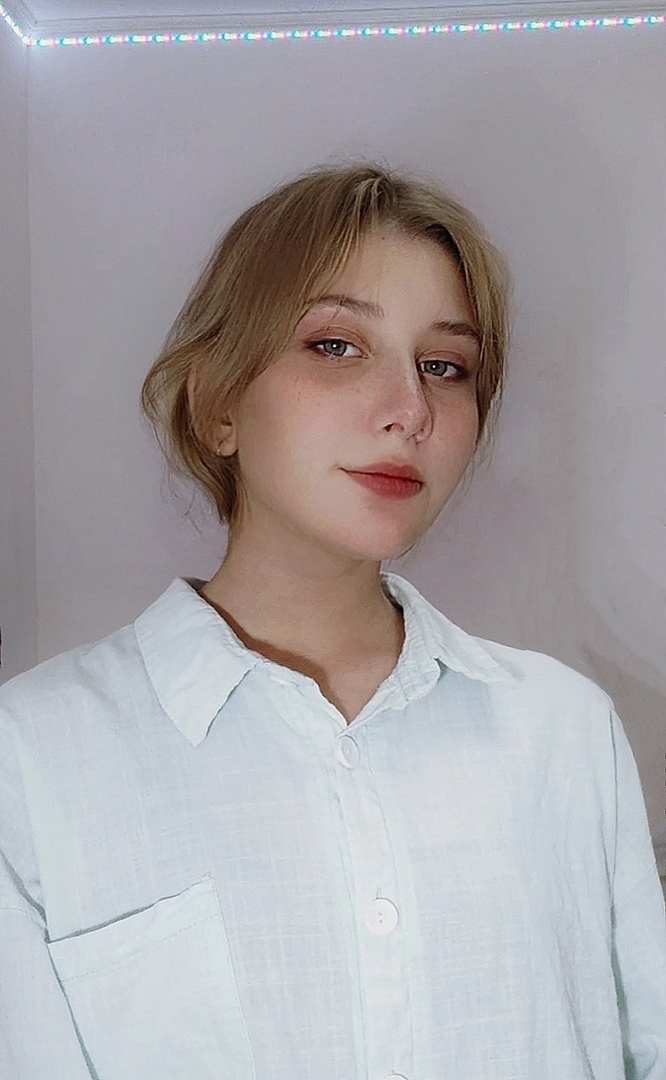 -имеет сертификат писателя Проекта «Всероссийская школьная летопись» за участие в работе над книгой «БиФинПлат», изданной издательской группой «рипол классик» при поддержке фонда «живая классика», иллюстратор книги; -участница онлайн-феста Всероссийской Школьной Летописи;-участница презентации книги об отряде волонтеров финансового просвещения «БиФинПлат» в открытом креативном пространстве «Календарь» и в Библиотеке семейного чтения для жителей г.Бийск;-активная участница мероприятий по финансовой грамотности на городской площадке: Креативное пространство Календарь-участница школьных деловых игр и тренингов;  Фролова Юлия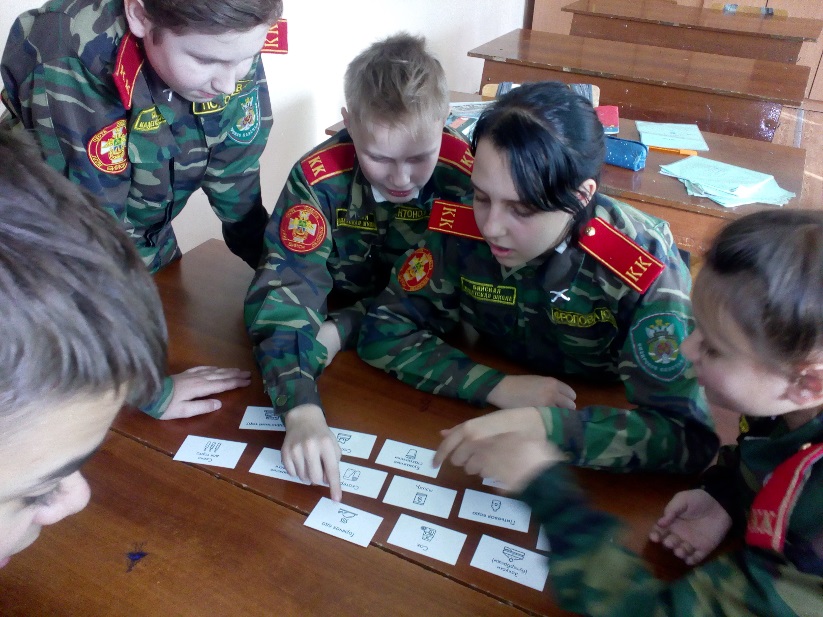 Спикер интерактивной игры «Погоня из Кортикура»;-активная участница мероприятий по финансовой грамотности на городской площадке: Библиотека семейного чтения;                                              - участница школьных деловых игр и тренингов.Соломакина ВикторияУчастие в 30 мероприятиях на федеральной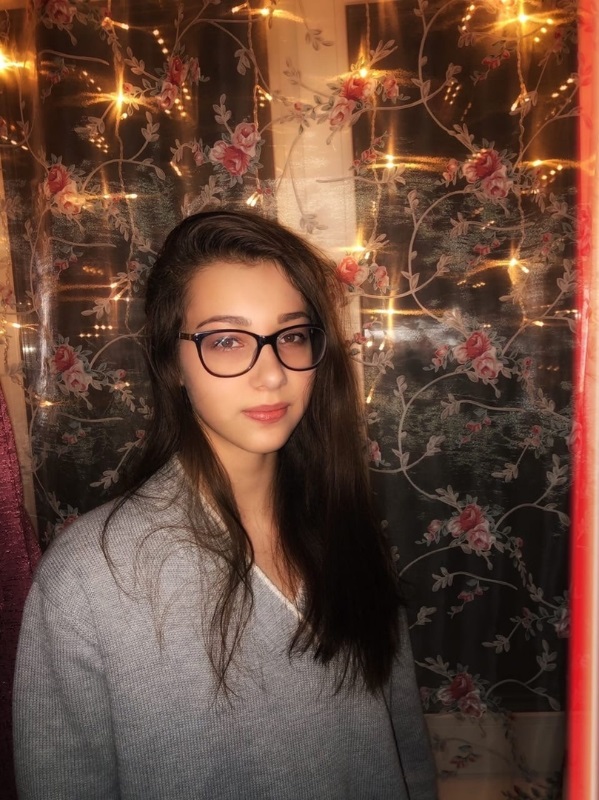 Платформе Добро.ру, подтверждено 72 часаДобровольческой деятельности.-участница Проекта «Разработка, апробация и внедрение системы вовлечения школьников и студентов Алтайского края в волонтерскую деятельность в области повышения финансовой грамотности и ответственного финансового поведения детей и молодежи»;-имеет благодарность министерства финансов Алтайского края за участие в проведении Семейного финансового фестиваля в городе Бийске, приуроченный к 6-й Всероссийской неделе сбережений;-имеет сертификат писателя Проекта «Всероссийская школьная летопись» за участие в работе над книгой «БиФинПлат», изданной издательской группой «рипол классик» при поддержке фонда «живая классика»;-отмечена грамотой и благодарностью директора МБОУ «Кадетская школа» за прове-дение мероприятий по финансовой грамотности среди детей и молодежи г.Бийск;-модератор Семейного финансового фестиваля в городе Бийске в рамках 6-й  всероссийской недели сбережений (площадка деловой игры «Международная торговля»);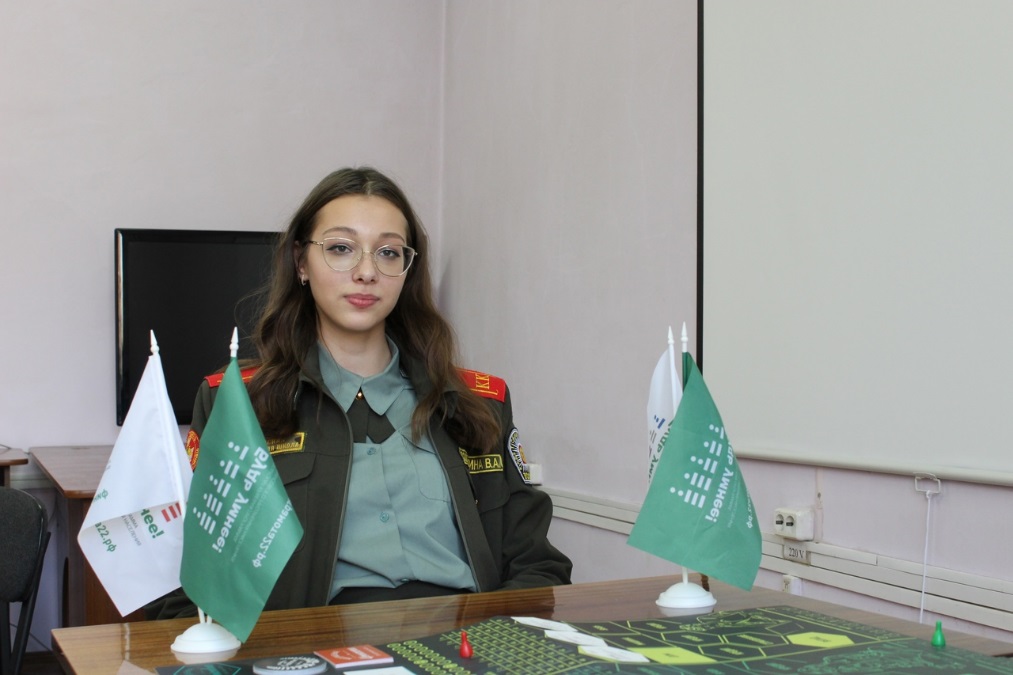 -участница городского фестиваля добровольческих отрядов «Мы вместе»;      - участница муниципального этапа Чемпионата по финансовым боям;     -участница краевого тематического турнира парламентских дебатов «Перспективы развития предпринимательской деятельности в Алтайском крае»;  -модератор конкурсов по финансовой грамотности в дистанционном формате для школьников с подключением Московской компанией ПАКК (разработчик сценариев игр по финансовой грамотности).- участница финансовых марафонов: Финансовый триатлон для 5-6 классов, Финансовое пятиборье для 7-8 классов и Финансовое восьмиборье для 9-10 классов;    - активная участница Всероссийской недели сбережений и Всероссийской недели финансовой грамотности для детей и молодежи;-активная участница мероприятий по финансовой грамотности на городских площадках: Креативное пространство Календарь, Библиотека семейного чтения; - участница и ведущая школьных деловых игр и тренингов;   -участница и модератор коммуникативного тренинга «Ледоколы»; - участница городского спортивного квеста, организованным Молодежным Парламентом г.Бийска;-модератор деловой игры для 5-х классов «Вернуть тотем»;                    Шистерова Любовь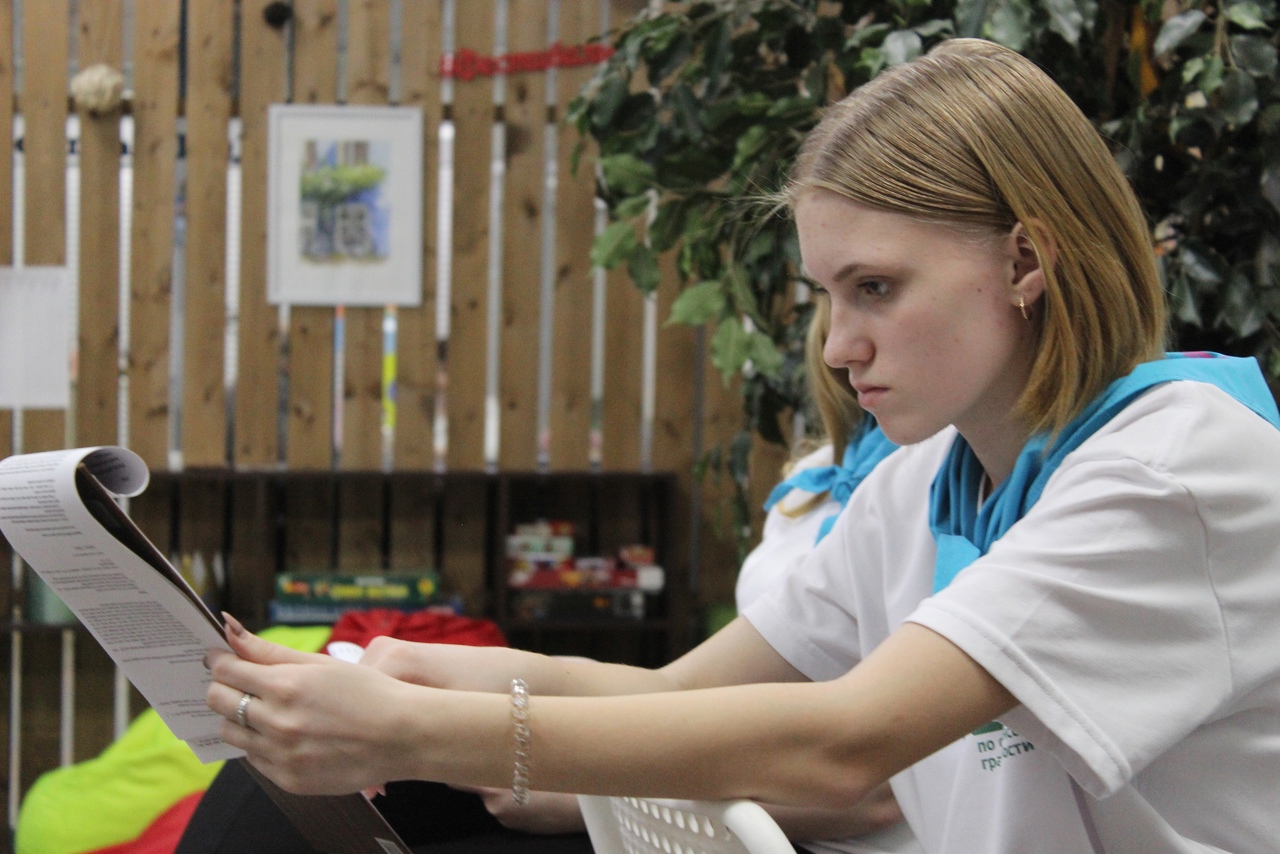 Участие в 41 мероприятиях на федеральной Платформе Добро.ру, подтверждено  97 часов Добровольческой деятельности;-отмечена благодарностью директора МБОУ «Кадетская школа» за проведение мероприятий по финансовой грамотности среди детей и молодежи г.Бийск; -участница краевого интеллектуального батла для девушек, приуроченного Международному женскому дню;-имеет сертификат писателя Проекта «Всероссийская школьная летопись» за участие в работе над книгой «БиФинПлат», изданной издательской группой «рипол классик» при поддержке фонда «живая классика»;-участница онлайн-феста Всероссийской Школьной Летописи;- участница финансовых марафонов: Финансовый триатлон для 5-6 классов, Финансовое пятиборье для 7-8 классов и Финансовое восьмиборье для 9-10 классов;    - активная участница Всероссийской недели сбережений и Всероссийской недели финансовой грамотности для детей и молодежи;-активная участница мероприятий по финансовой грамотности на городских площадках: Креативное пространство Календарь, Библиотека семейного чтения;- спикер интеллектуального шоу «Судьба королевства» для школьников и студентов; - участница и ведущая школьных деловых игр и тренингов;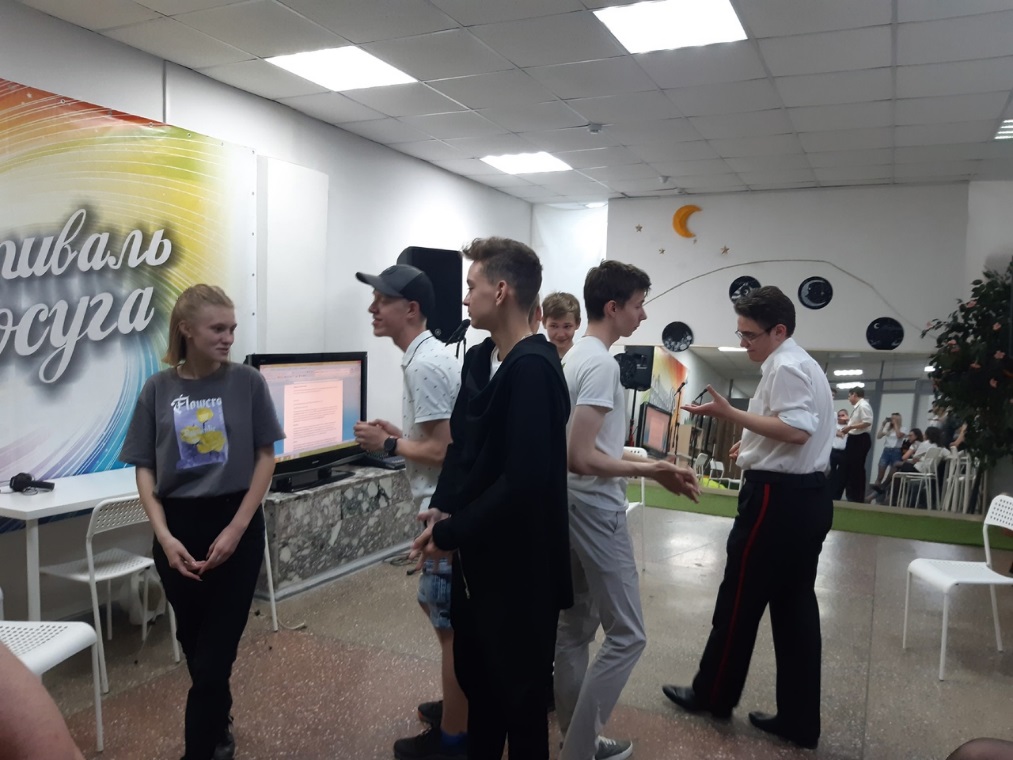  - участница городского спортивного квеста, организованным Молодежным Парламентом г.Бийска;   -участница и модератор коммуникативного тренинга «Ледоколы»; -участница и модератор коммуникативного тренинга «Энерджайзеры»;   -участница регионального молодежного турнира «Знаток Алтая», муниципальный этап;-модератор деловой игры «Международная торговля»;     -участница презентации книги об отряде волонтеров финансового просвещения «БиФинПлат» в открытом креативном пространстве «Календарь» и в Библиотеке семейного чтения для жителей г.Бийск;-организатор волонтерской акции в учебных заведениях г.Бийск и спикер интерактивного шоу «Судьба королевства», в рамках проекта- конструктора для волонтеров «Шахерезада»;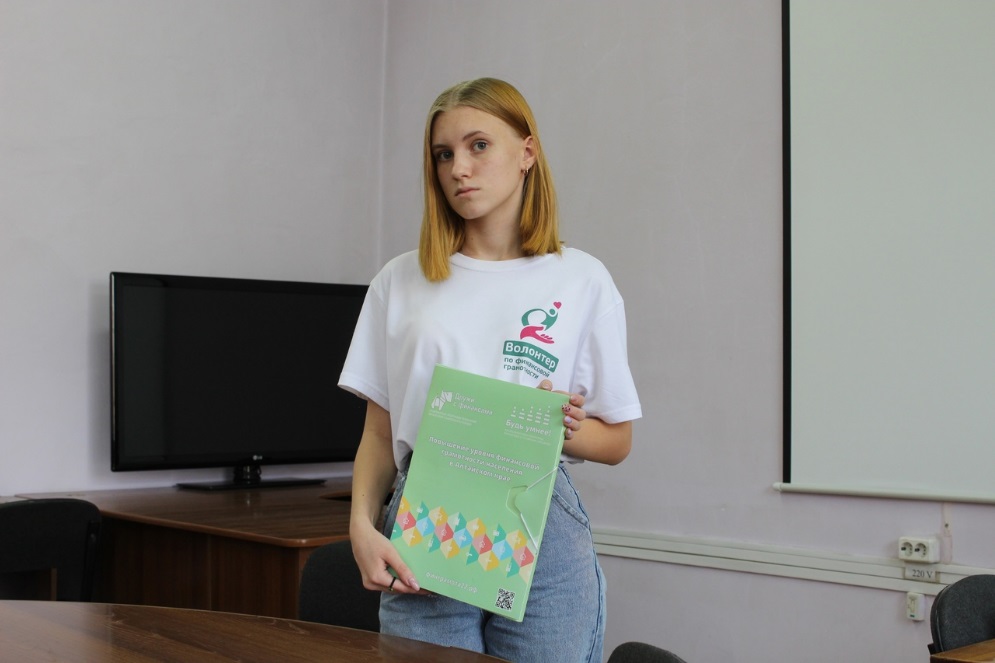 -организатор волонтерской акции в учебных заведениях г.Бийск и спикер деловой игры  «Международная торговля», в рамках проекта- конструктора для волонтеров «Шахерезада»;-победитель Краевого интеллектуального батла для девушек, посвященного Международному женскому Дню «Создаем фирму»;  -спикер Практикума «Манимафия» для студентов;-модератор деловой игры «Вернуть тотем»;-активный участник мероприятий VIII Всероссийская Неделя финансовой грамотности для детей и молодежи;-модератор интерактивной игры «Погоня из Кортикура»;                Александрова Владислава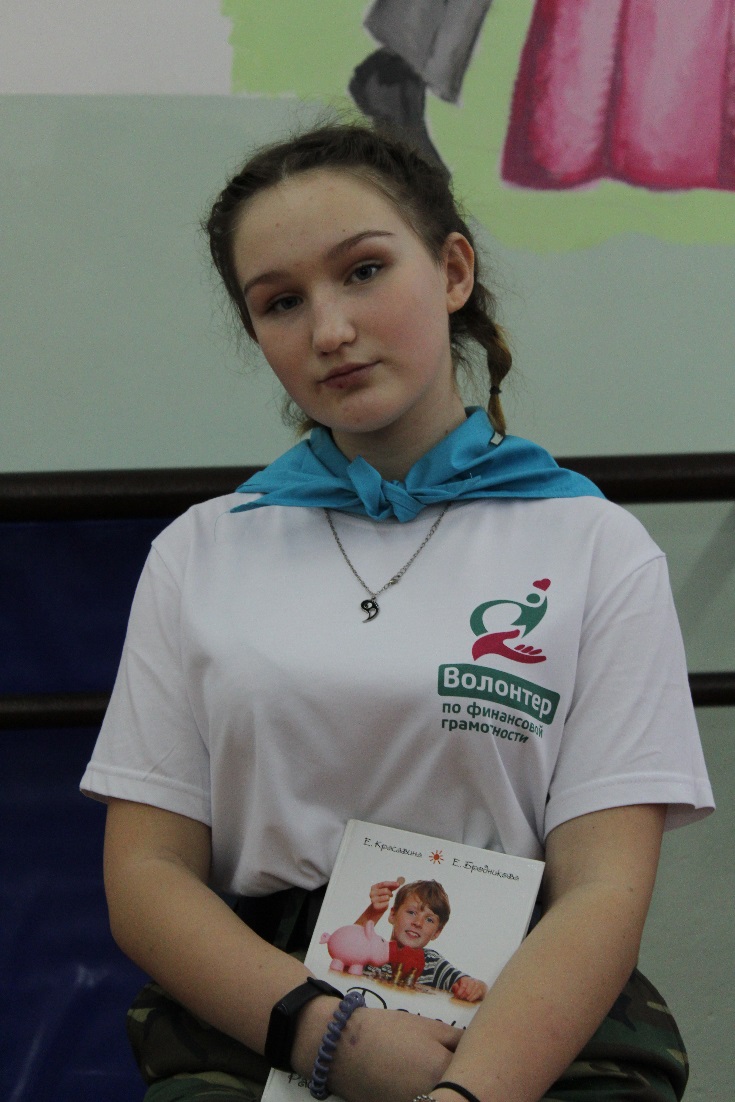 Участие в 19 мероприятиях на федеральнойПлатформе Добро.ру, подтверждено 46 часовДобровольческой деятельности.Награждена медалью «За верность кадетскому делу» приказом директора МБОУ «Кадетская школа» за проведение мероприятий по финансовой грамотности среди детей и молодежи и взрослого населения г.Бийск;- прошла обучение в рамках Региональной образовательной программы «Школа дебатов», организованной РАНХиГС (Алтайский филиал);                                                -Член жюри краевого интеллектуального батла для юношей, приуроченного ко Дню                                                                     Защитника Отечества;- участница финансовых марафонов: Финансовый триатлон для 5-6 классов,                                                                     Финансовое пятиборье для 7-8 классов и Финансовое восьмиборье для 9-10 классов;  -участница краевого тематического турнира парламентских дебатов «Перспективы развития предпринимательской деятельности в Алтайском крае»;  -имеет сертификат писателя Проекта «Всероссийская школьная летопись» за участие в работе над книгой «БиФинПлат», изданной издательской группой «рипол классик» при поддержке фонда «живая классика»;-участница онлайн-феста Всероссийской Школьной Летописи;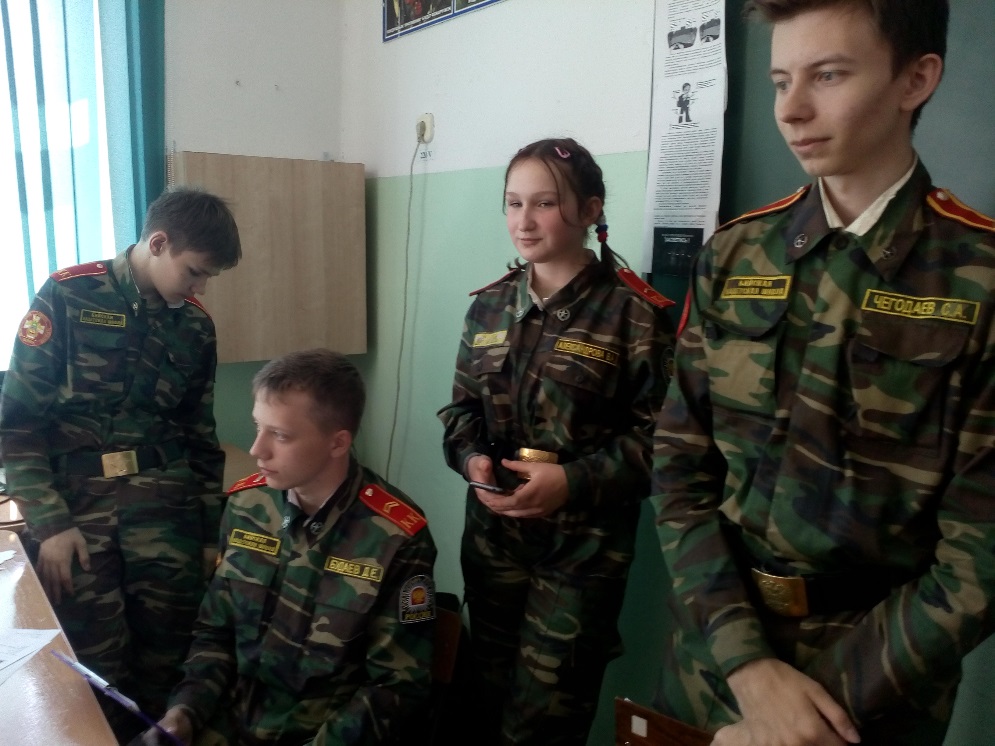 - спикер интеллектуального шоу «Судьба королевства» и деловой игры «Вернуть тотем» для школьников и студентов;-член жюри тренинга «Культуры деловых переговоров: Бизнес pro et contra»  для студентов Бийского педагогического колледжа;- активная участница Всероссийской недели сбережений и Всероссийской недели финансовой грамотности для детей и молодежи;-активная участница мероприятий по финансовой грамотности на городской площадке: Креативное пространство Календарь, библиотека семейного чтения;-участница школьных деловых игр и тренингов;  -участница городского спортивного квеста, организованным Молодежным Парламентом г.Бийска;- спикер интеллектуального шоу «Судьба королевства» для Детей- Ангелов;-участница и модератор коммуникативного тренинга «Ледоколы»; -участница и модератор коммуникативного тренинга «Энерджайзеры»;-организатор проведения цикла настольных игр для школьников в Библиотеке семейного чтения;-участница регионального молодежного турнира «Знаток Алтая», муниципальный этап;-участница научно- просветительского мероприятия интерактивной игры «Быстрее! Выше! Сильнее!» Всероссийского Фестиваля Науки, муниципального этапа;-организатор волонтерской акции в учебных заведениях г.Бийск и модератор интерактивного шоу «Судьба королевства», в рамках проекта- конструктора для волонтеров «Шахерезада»;-организатор волонтерской акции в учебных заведениях г.Бийск и модератор деловой игры «Погоня из Кортикура», в рамках проекта- конструктора для волонтеров «Шахерезада»;-модератор деловой игры для 5-х классов «Вернуть тотем»;    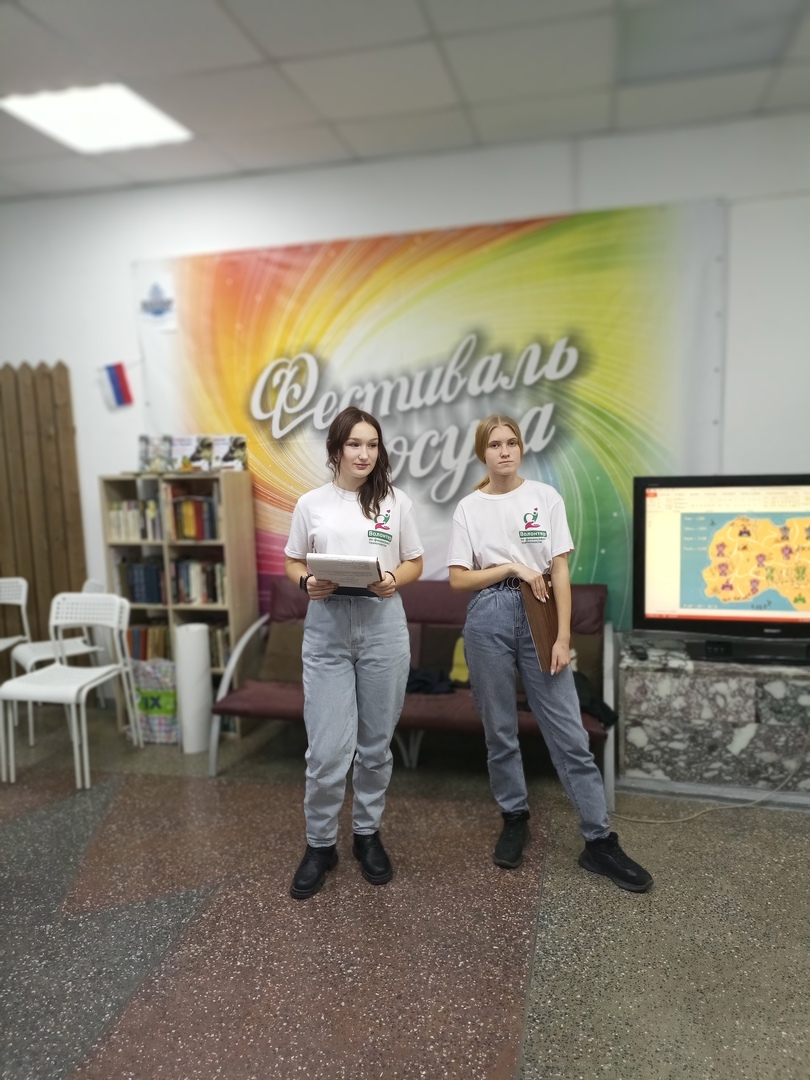 -модератор деловой игры «Международная торговля»; -спикер практикума для дошкольников «Приключения Монеточки»;  - участница школьного этапа III Всероссийский чемпионат по финансовой грамотности;  -участница презентации книги об отряде волонтеров финансового просвещения «БиФинПлат» в открытом креативном пространстве «Календарь» и в Библиотеке семейного чтения для жителей г.Бийск;-победитель Краевого интеллектуального батла для девушек, посвященного Международному женскому Дню «Создаем фирму»;  -спикер Практикума «Манимафия» для студентов;-модератор лекции «Кибермошенничество» для студентов;    ФОРМАТ ПРОВЕДЕНИЯ МЕРОПРИЯТИЙ:      Заказ мероприятий производят школы не ранее чем за неделю до проведения, для подготовки сценария выступления.      Кроме указанных в начале наименований тренингов, лекций, мастер- классов, возможно заказать любые мероприятия по следующим темам: Семейные расходы и доходы, взаимодействие с финансовыми организациями, финансовое планирование, особые жизненные ситуации, обязательное и добровольное страхование, финансовые риски, инвестиционный портфель, налоги, пенсия, бизнес- планирование, собственный бизнес, социальное проектирование, олимпиады по финансовой грамотности и т.д.       Мероприятия проводятся бесплатно, силами волонтеров финансового просвещения. Можно подготовить 4-8 аудиторий для одновременного проведения. В классе проведения- необходимо присутствовать педагогу, для поддержания дисциплины.       Время проведения каждого мероприятия- 40 минут.       Самым активным школьникам будут выданы сертификаты.       Учебно- методический материал мероприятий, при желании, будет передан школе- заказчику, в электронном виде.        Фото- видеоматериал проведенных мероприятий будет размещен в СМИ и на сайтах городского, краевого и российского уровня.КОНТАКТНЫЕ ДАННЫЕ:Руководитель Детского Центра по Финансовой Грамотности для детей и молодежи и отряда волонтеров финансового просвещения БиФинПлат-                      Тишков Владислав Александрович(тьютор и финансовый консультант по повышению финансовой грамотности взрослого населения Проекта «Содействие повышения уровня финансовой грамотности населения и развитию финансового образования в Российской Федерации» Министерства финансов Российской Федерации)     Тел: 8 962 813 48 67     Эл.почта: tishkovi@mail.ru     Группа ВКонтакте: БГКОО «БиФинПлат»